Orientaciones para la predicación:Carta a Filemón (1-9), 10-21.IntroducciónLa más breve de las cartas paulinas fue escrita conjuntamente por Pablo y Timoteo, desde la prisión, y está centrada en la situación creada en la relación entre amo y esclavo en un caso particular: el de Filemón, un cristiano convertido por Pablo, y Onésimo, también convertido a la fe cristiana por Pablo y esclavo de Filemón.Pablo no está solo: Epafras está con él en la cárcel. Timoteo escribe conjuntamente esta carta, aunque probablemente se encuentre libre. Marcos, Aristarco, Demas y Lucas (v 24) mantienen contacto con él. Finalmente está Onésimo, el esclavo de Filemón que ocasiona este escrito, el cual también sirve a Pablo en su prisión. Pablo ya se considera anciano (v 9). Por el  libro de Hechos conocemos tres ocasiones en que Pablo fue encarcelado, y debe haber habido otras ocasiones en que Pablo sufrió la cárcel, no consignadas en Hch. Una de esas oportunidades pudo haber sido en Éfeso, donde Pablo permanece un tiempo prolongado, una custodia lo suficientemente laxa como para permitir recibir visitas, escribir cartas, y aún evangelizar a un esclavo. Pero no deja de ser una situación de prisión.Carta entre hermanos, compañeros de militancia, colaboradoresEl comienzo de la carta nombra a los remitentes, Pablo y Timoteo. Pero tomemos nota de los títulos que se dan los autores. Las otras cartas de Pablo incluyen una autocalificación del autor: apóstol, siervo de Cristo o alguna fórmula afín. La elección de este título anticipa eltono de la carta. Acá Pablo va a tratar de un esclavo, una persona reducida a la falta de libertad de por vida. Y se identifica a sí mismo con esa característica: él también es un prisionero por Cristo Jesús.Coautor, probablemente el escritor material de la carta, es Timoteo, “el hermano”. La relación que Pablo destaca con Timoteo es la misma que va a reclama en el núcleo central de la carta para Onésimo.Luego se mencionan los destinatarios. Filemón es un “colaborador” de Pablo: alguien que trabaja conjuntamente con él. Nuevamente estamos en situación de relaciones laborales. Onésimo es un trabajador esclavo. Pablo y Filemón trabajan conjuntamente. La trama va anudándose desde los saludos. Apia es “la hermana”, como Timoteo. Lo que acá se destaca es que la relación de “hermana” creada por la fe común se antepone a cualquier otra. Es hermana de Filemón, es hermana de Pablo y Timoteo, de toda la Iglesia. Eventualmente también del  esclavo Onésimo. Arquipo, por su parte, ha sido “compañero en esta militancia” de Pablo. Nuevamente se destaca una relación de igualdad.Pero lo más significativo es que la carta está dirigida a “la iglesia que se reúne en su casa”. No es una carta “particular”, sino una carta eclesial. No es un problema privado; es una situación que afecta a toda la comunidad.Entramos en el motivo fundamental de la carta. Sutilmente Pablo le recuerda a su colaborador en Cristo que él tiene autoridad en la iglesia para ordenar. Pero él no quiere hacerlo. Más bien apela a la compasión que ha destacado en la acción de gracias precedente (v 4-7): amor fraterno, comunión y compasión.Pablo “ruega” por un “hijo que engendré en mis prisiones” y debe referirse a Onésimo que se ha convertido a la fe en Cristo por su contacto con Pablo en la cárcel. Hay un juego de palabras con el nombre de Onésimo, que significa “útil” o “lucrativo”. Evidentemente “ahora” Onésimo se ha hecho útil.Onésimo ha incurrido en alguna falta grave y ahora Pablo y sus hermanos y colaboradores esperan que lo salven del flagelo que aguarda generalmente a los esclavos fugados. Otra alternativa es que Onésimo haya sido enviado por su amo Filemón con alguna misión, tal vez comercial. Este esclavo, que debía producir “lucro”, por algún motivo pierde su dinero y teme encontrarse con Filemón. Y ahora, abrumado por su situación, reconoce su falta y se convierte a la fe en Cristo.No ya esclavo, sino hermanoAsí se llega al centro dramático y estructural de esta carta, el v 16. Ahora debe ocurrir la transformación definitiva, que ya no depende de Pablo, ni siquiera de Cristo, sino de la disposición de Filemón… de esclavo a hermano. Para Pablo, Onésimo ya es un hermano amado en Cristo. ¿Lo será para Filemón?Esta es la prueba de fe con la que se enfrenta Filemón. La conversión de Onésimo desafía a la conversión de Filemón y se completa con ella.Amos y esclavos no confraternizan, no se mezclan. Unos años más tarde, Plinio el Joven dirá que los cristianos son “promiscuos” porque celebran ágapes donde todas las clases sociales, incluyendo esclavos, participan de la misma comida. El cristianismo es la única religiosidad que usaba el apelativo de “hermanas, hermanas” para personas de distinta raza, posición social o estado legal… Esta fue la novedad y revolución que Pablo propone.Un hombre libre que está en la cárcel pide por un esclavo. La libertad que da la fraternidad en Cristo, que no es solo material sino espiritual, y no solo espiritual sino material. Después de haber singularizado al patrón de Onésimo en el cuerpo de la carta, la palabra final vuelve al plural: la gracia sea con vuestro espíritu. En ello descansa la gracia que es para todos.La construcción de una fraternidad de hombres y mujeres libres e iguales, donde Apia, una mujer, es hermana, y donde Onésimo, un esclavo, es hermano, y donde Pablo, un judío, es hermano de Filemón y Lucas, gentiles, se refleja en esta carta. El  enunciado teórico de Gál 3.28 se hace práctica de vida en Filemón.Néstor Míguez, Carta a Filemón, en Comentario Bíblico Latinoamericano, Verbo Divino, Estella, España, 1999. Hemos hecho un extracto-resumen de este comentario.Subrayamos el amor gratuito, libre y sin condiciones de Dios, que nunca se puede pagar, porque simplemente es amor. Pero el amor nunca es indiferente, despreocupado por el ser querido, sino que pide respuestas, y es siempre liberador, nunca opresor ni opresivo.  Por eso es bueno “sentarse a calcular” los costos del amor, como dijo Bonhoeffer en su buen libro “El precio de la Gracia”. Y por eso en este tiempo donde reaparecen nuevas formas de  esclavitud, es bueno volver a leer esa pequeña carta que el apóstol Pablo escribe a Filemón.Orientaciones para la acción pastoral:Amores livianos, que quieren ser amados pero nunca amar de verdad; y amores opresivos, que se adueñan de los seres queridos, que no los dejan respirar ni los dejan crecer ni volar… Que construyamos espacios familiares de amor comprometido pero liberador. Que construyamos iglesias comunitarias donde vivimos el compromiso mutuo de amor que tenemos en Cristo, y donde respetamos el desarrollo de cada uno de acuerdo a los dones y carismas que Dios nos da.La acción educativa puede llamarse “formativa”, siguiendo la figura del alfarero, para expresar la docilidad y no la terquedad frente al Dios alfarero, o para expresar la disponibilidad ante los llamados de Dios a nuestras vidas. El alfarero modela el barro con cariño, respetando las características de ese material, une el barro, no lo deja débil ni quebradizo, y transforma la tierra en obra de arte, con mensaje y significado…Orientaciones para la liturgia del culto comunitario:Oración:Quien quiera ser mi discípulo, mi discípula, 
tome su cruz, cárguela, y sígame.”
Son tus palabras, Jesús.
Pero suenan tan difíciles, tan duras,
tan crueles en algunas circunstancias.
Porque las cruces que la vida nos presenta
son pesadas, son injustas, son indignas muchas veces.
¿Cómo cargar con la muerte de un hijo?
¿Cómo cargar con una enfermedad que nos consume?
¿Cómo cargar con el hambre, la violencia, la discriminación,
la falta de misericordia, la indiferencia, la persecución,
las acusaciones falsas, los abusos, las violaciones?
¿Eso nos pides, Señor? ¿Son esas tus cruces?
¿De verdad quieres que carguemos con esos pesos?
¿Cómo podremos seguirte y servirte si las cruces
nos doblegan, nos oprimen, nos matan?
Perdón, Jesús, pero esas cruces no puedo cargarlas,
porque si las cargo no podré seguirte a ninguna parte.…¿O será que no te hemos entendido bien?
¿Será que hablas de otras cruces
o de alguna otra manera de cargarlas?
Porque también dijiste: “vengan a mí, 
yo los haré descansar de sus trabajos y cargas.”
Yo necesito descansar, querido Jesús.
Necesito creer que tu Evangelio,
que la buena noticia del amor de Dios
no es una nueva carga, no es otro trabajo,
no es un nuevo cansancio para mi vida ni para la vida de nadie.
Tal vez, sólo tal vez, pienso que las cruces que nos invitas a cargar,
no sean otras que aquellas capaces de darnos el descanso
que tanto buscamos y que tanto anhela el alma.
No un descanso egoísta ni individual,
sino un descanso que incluye, que suma,
que es para todas, para todos.
Cargar con tu misma capacidad de abrirse a lo nuevo,
mirar con tu mirada generosa hacia lo diverso,
extendernos con tu misma pasión hacia quien necesita,
llenarnos de tu mismo amor hacia las personas simples y pequeñas,
aprender a denunciar sin miedos las injusticias y toda acción cruel,
no callar ante las violencias, las descalificaciones, los atropellos,
dejar de juzgar y de condenar desde la moralidad hipócrita,
apartarnos de toda estructura que oprime y que aliena,
dejarnos desafiar por los lirios del campo y por las aves del cielo
en lugar de llenarnos de miedos ante lo incierto.
Abrazar a quienes están tristes
y dejarnos abrazar cuando la tristeza nos toca,
sentarnos con quienes están solos,
reír con los niños y las niñas,
escuchar las historias de nuestros mayores,
caminar más, cantar más, jugar un poco, vivir intensamente.
Sí, quizá sean éstas las cruces…Si es así, confieso que dejé de cargarlas hace tiempo,
tan cargado de las otras, que algunos insistían que eran tuyas.
Benditas cruces que anuncian descanso,
que auguran libertad a la vida.
Contigo las cargo, buen Jesús,
y te sigo por los rumbos de ese Reino
que todavía quiere hacerse pleno.Gerardo Oberman - Red CrearteOración de disponibilidadDios nuestro, tierno y compasivo, tú que has venido a traernos vida,tú que eres verdadero y nos ofreces la verdad de tu Espíritu, tú que vienes a enderezar nuestros caminos y actitudes, te pedimos que nos ayudes a ser receptivos ante tu palabra, ante tu ejemplo y ante tu llamado.Dios nuestro, libre y liberador,tú que nos llamaste a ser pescadores de hombresen el mar de este mundo que tú amas,te pedimos que nos enseñes a nadar en el mar de tu graciapara que muchos hombres, muchas mujeres,se sientan atraídos por tu amor, tu justicia y tu pazy se incorporen a la alegría de tu pueblode gente solidaria y humilde, para servir y servirteen el nombre de Jesús. Amén.Red de Liturgia del CLAI - Adapt GBOrientaciones para la predicación:Introducción general a la Primera Carta a TimoteoLa titulada “Primera Carta a Timoteo” forma parte de la herencia paulina, dentro del grupo llamado “pastorales” (con destinatario individual, sobre la cualidades personales de un “pastor”). La mayoría de los exégetas modernos la reconoce como un escrito tardío, y por lo tanto posterior al tiempo de vida del apóstol Pablo. Nos interesa aquí señalar que esta carta refleja un momento de la vida de la Iglesia posterior a las cartas de Pablo “a las iglesias” o a Filemón. Mientras estas muestran una iglesia en sus inicios, afrontando los problemas de su formación, las pastorales, especialmente 1Tm, señalan temas vinculados con una iglesia en proceso de consolidación institucional.Se han propuesto variadas estructuras para 1Tm. Lo que aparece como un elemento decisivo para poder comprenderla y organizar su contenido, son los “encargos” que van apareciendo y que abarcan distintas tareas de la Iglesia: defensa de la fe, exhortación a la oración y al decoro, el ordenamiento del ministerio, la función de enseñanza, la instrucción para la conducta doméstica. En ellas se reflejan ciertas tensiones tanto doctrinales como de poder en las comunidades, y el creciente proceso de fijación en la formulación de la fe.Primera carta a Timoteo 1.12-17Aquí aparece otra lectura teológica de la conversión de Pablo: por un lado aparece un descargo que de alguna manera torna más tolerable su anterior celo y violencia persecutoria y permite entonces la intervención de la gracia divina: “lo hice de ignorante, en la desconfianza” (v. 13). Esa gracia es muestra de la misericordia de Dios. Por esa compasión Pablo no solo tuvo acceso a la gracia sino que fue tenido por fiel e incluido en el ministerio. Por esa compasión Pablo llega a entender la misión de Cristo: salvar a los pecadores. De esa manera aparece también la idea de Pablo como un “modelo”, pero no ya de una conducta a imitar, sino de la compasión divina que implanta en el mundo la gracia salvadora. Esta acción de la gracia de Dios que lo ha redimido lo lleva a prorrumpir en una exclamación de gratitud (v. 17). El modo de esta declaración doxológica muestra que ciertas fórmulas han comenzado a cristalizar en “lenguaje cristiano”, como resúmenes necesarios que expresan núcleos doctrinales básicos. Las doxologías marcan que ha comenzado a plasmarse una liturgia que expresa, en frases reiteradas y memorizables, su convicción fundamental y la entrega del cristiano a su Dios. Que esta reflexión paulina sobre su vida y ministerio termine con una doxología no es un dato menor. Por un lado muestra cómo la iglesia ha comenzado a fijar sus expresiones y encontrar lenguajes que puedan aportar una identidad propia, necesaria para consolidarse en medio de tiempos donde los vaivenes e influencias cruzados pueden poner en peligro su integridad. Por el otro destaca, por boca del apóstol, como vida y liturgia se entrelazan, la experiencia de vida alimenta la liturgia, y la liturgia se hace significativa porque expresa la vivencia de la gracia renovada en las vidas de los creyentes.Pautas homiléticas¿Cómo refleja nuestra vida la gracia de Dios? ¿Cómo expresa nuestra liturgia esa vivencia? Es una buena oportunidad para una predicación testimonial. Esta mezcla de lenguaje autobiográfico y litúrgico nos invita a incluir nuestra vida, la del predicador y de todos los fieles participantes, en la celebración de la gracia divina, de su salvación y liberación. Es también una buena guía para pensar en los testimonios –el texto se centra en la acción de Dios y no en el sentimiento humano. Muchas veces los testimonios que se brindan ponen el acento en lo pecador que era antes, o en los sentimientos que ahora tengo. Si bien este testimonio menciona ambas cosas, prefiere abundar sobre la acción de Dios y ver como esa acción redentora de Dios, esa compasión que yo experimento es un don para todos, una acción ilimitada de Dios. Es ejemplo para todos los que han de creer (v. 16). Dios no mira méritos, ni siquiera “deméritos”; Dios obra a partir de su amor, buscando la respuesta del ser humano, que obrará en su propio beneficio y creará la comunidad capaz de prorrumpir en la alabanza. Dios no ignora nuestras historias de vida, pero nos busca en ella para transformarnos de desorientados pecadores en personas con sentidos y ministerios, otorgados por su propio don. De eso damos testimonio, y, como Pablo, de esa gracia nos nutrimos.Néstor Míguez, en los Estudios Exegéticos–Homiléticos del ISEDET, N° 54 – Septiembre de 2004. Hacemos un extracto de este comentario.Vemos a los andrajosos que siguen a Jesús, andrajosos socialmente, moralmente, intelectualmente. Casi todos son pobres, pero algunos de ellos se han enriquecido, son corruptos, como los publicanos Mateo y Zaqueo, como los que se han enriquecido robándole al sindicato, los que se quedan con el dinero de la cooperativa de vivienda.Son también los enfermos de SIDA, son los transexuales, los que tienen problemas con su identidad sexual y que nadie los quiere con ese problema y que muchos de ellos terminan empujados al comercio sexual, como si no tuvieran derecho a vivir como personas normales, solo que con una sexualidad diferente… Con ellos andaba y comía Jesús. Por eso estas parábolas no están destinadas a los publicanos ni a las pecadoras y pecadores sino para quienes pretenden ubicarse  por encima de toda sospecha y de toda mancha y con capacidad de murmurar con relación a las comidas de inclusión de Jesús de Nazaret.Orientaciones para la acción pastoral:La inclusión de Jesús en su comunidad de seguidores y seguidoras resultó escandalosa para fariseos y maestros de la ley, y sigue siendo escandalosa para muchos religiosos de hoy.Pero nosotros seguimos siendo comunidades abiertas y solidarias para todos y todas, más allá de toda discriminación, y seguimos siendo de bendición para cualquiera que necesite o espere esa bendición, en nuestras celebraciones o en nuestra vida cotidiana.¡Somos comunidades de pecadores perdonados por Jesucristo! En ellas somos todos iguales, todos hermanos y hermanas, todos siervos del Jesús Señor que nos salva, nos libera, nos hace ser todos de nuevo hijos e hijas del mismo Padre. Nuestra alabanza y nuestra confesión de pecados en el culto deben expresar y subrayar esta experiencia. Y nuestros grupos juveniles o de niños o de mujeres, en nuestros grupos de estudio bíblico o de diaconía deben ser escuelas de igualdad y de fraternidad.  Orientaciones para la liturgia del culto comunitario:Invocación:Espíritu de Dios, ven a nuestras vidas. Abre nuestros ojos para reconocer tu presencia en toda persona. Abre nuestros oídos para escuchar tu voz revelada en los más pequeños. Abre nuestra imaginación para descubrir tus propósitos en lo increíble e inesperado. Toca nuestros corazones para estar atentos al clamor de otros y otras. Espíritu de Dios, ven a nuestras vidas, muéstranos nuevamente tu salvación. Amén.Creación colectiva. Consejo de Iglesias de Cuba.Envío y bendiciónCuando nos preparamos para partir y abrazar los retosde nuestras vidas y de nuestro mundo,roguemos por la bendición del Señor.Que el Señor nos bendiga con fuerza para buscar justicia. Amen.Que Dios nos bendiga con sabiduría para cuidar de nuestra tierra. Amen.Que Dios nos bendiga con amorpara que produzcamos una nueva vida. Amen.Vayamos en paz y seamos testigos de la esperanza.Demos gracias al Señor.De “Construyendo un nuevo mundo”. Orientaciones para la predicación:Primera Carta a Timoteo2.1-8.Más allá de las distinciones que se hace en las calificaciones de las oraciones (rogativas, peticiones, acciones de gracias), lo que se destaca es que son por “toda la humanidad”. El carácter universal de la intercesión cristiana es primero y anterior a cualquier otra distinción de situaciones y jerarquías, etc. Si después va a señalar algunos casos particulares, esto no quita la amplitud de la primera expresión. No es una oración que no haya considerado antes las situaciones de opresión en que viven muchas niñas y niños, varones y mujeres, sometidos a la violencia, al hambre y la marginación, que son la mayoría de nuestra humanidad. Ciertamente, los vs. 4-6 van a destacar este sentido universal. Dios quiere la salvación de todos y por todos Cristo murió. Aquí “todos” es inclusivo (todos-todas) ya que la epístola usa ánthropos, hombre, humanidad, común para varones y mujeres. Dios desea la salvación de toda su creación y de todas sus criaturas, y por ello el ministerio y testimonio cristiano no puede limitarse. Cabe notar, de paso, que nuevamente la expresión de los vs. 5-6 tiene el tono de una fórmula fijada, litúrgica.Dentro de esa visión universal entra el orden político. Debe señalarse que al marcar la preocupación por reyes y magistrados, y el deseo de una vida social y ciudadana sosegada, se hace cargo, en la oración, de lo que hoy llamamos “la sociedad política y la sociedad civil”. Esto es importante porque corrientes gnósticas de ayer y de hoy, con distintos nombres y argumentos, y apariencia de profunda piedad, invitan a desentenderse del orden social y político como indiferente a las preocupaciones del hombre de fe, cuando no a demonizarlo totalmente. El orden social es un dato inevitable de la existencia, y la existencia de gobiernos no puede quedar fuera de la visión del creyente que ora. Si estos gobiernos obran con justicia, muestran compasión y equidad, traen calma y sosiego a los habitantes, obran con honestidad y ayudan a una “calidad de vida” que beneficia al conjunto social y respeta la integridad de la creación, ciertamente cumplen con el fin para el cual fueron llamados. Si no, desoyen su vocación y se desacreditan a si mismos.No se ora para que estos gobiernos permanezcan (ni siquiera para que se conviertan, como pretenden algunos enamorados del poder o la figuración mediática). Oramos que cumplan su mandato, aquello para lo cual fueron designados. El uso del plural, reyes, en un sistema que tenía un solo monarca que se pretendía universal, está reivindicando la existencia de una multiplicidad que el Imperio pretendía desconocer al incluir a todos bajo su único poder. Para la voluntad salvífica de Dios, en su condición esencial, la humanidad es una; pero en el orden político, orden de la existencia, hay diversidad, variedad. No hace una escala jerárquica, sino que destaca la pluralidad de pueblos, con diversos gobiernos. Y por esto (v. 5) se va a destacar que hay un solo Dios y un solo mediador –pero no un solo rey– para todos los seres humanos. Es más, porque hay un solo Dios, todo y cualquier otro que reclame honores divinos cae en abierto desconocimiento de la verdad. Cualquier habitante del Imperio sabía ciertamente quiénes eran los que incurrían en tal soberbia, y más aún si estaba en Asia Menor, región muy adicta a la divinización imperial (Éfeso, donde el culto al Emperador tenía un importante centro, parece ser la localización de este escrito).Por el deseo de vivir “en piedad y sosegadamente” se ha visto aquí una muestra del “aburguesamiento” del cristianismo primitivo a medida que pasa el tiempo y nuevas generaciones y grupos se agregan a la naciente fe. Se puede sospechar que entre los nuevos creyentes hay algunos con más recursos que los de la primera generación, difícilmente serán las jerarquías mayores de las ciudades –decuriones– como sí ocurrirá dentro de medio siglo. Sí es probable que haya crecido el número de esclavos, artesanos, y de los sectores más humildes de la población libre. Esas pequeñas comunidades formadas en las primeras misiones, de activos cristianos conversos, unos años después incorporado muchas familias, se acercan vecinos y amigos, sus hijos crecen formando una generación nacida en la iglesia, y no todos sienten o entienden la fe ni organizan su vida desde un espíritu combativo. Esas personas comunes, preocupadas por sostener a sus familias, por poder lograr su emancipación y libertad, y criar a sus hijos sin peligros, organizar su trabajo sin sobresaltos, ¿son por ello menos cristianos, o “cristianos burgueses”? A medida que las iglesias incorporan más pueblo, la vida cotidiana, con sus preocupaciones y ritmos, con sus permisos y exigencias, con sus desvelos y fiestas, con sus pequeños esfuerzos para sobrevivir y mejorar, pasa a ser también una dimensión importante de su existencia.Finalmente cabe destacar la importancia que asume, en esta nueva generación, la dimensión pedagógica de la misión. Ya en las cartas a las iglesias aparece el ministerio de la enseñanza y la capacidad de enseñar es incluida entre los carismas del Espíritu (Ro 12:7; 1Co 12:28-29; Ef 4:11). Sin embargo, Pablo no se incluye en esta categoría, se presenta como apóstol. Nuevamente se refleja acá como el crecimiento de la Iglesia supone nuevos ministerios y responsabilidades.Pautas homiléticasEl texto permite trabajar diversas variantes en la predicación. Se puede poder el acento en la oración como compromiso “humanitario” (Oramos por toda la humanidad), y las consecuencias de esa oración en la acción del creyente y de la Iglesia. Por lo tanto, los actos que van en contra de la vida humana, incluso aquellos que protagonizan gobernantes y autoridades, van en contra de nuestra propia oración, aquella que agrada a Dios, salvador de la humanidad toda. En esa oración no solo se marca nuestra preocupación por el prójimo, cada prójimo, cada ser humano en su igualdad y libertad esencial. También se valora el significado de la vida en una comunidad organizada, la responsabilidad cívica que nos cabe, el deseo de vivir en armonía. Pero además se señala la relación con el poder estatal, reconociéndolo en sus objetivos, pero fijándole sus tareas y límites.Otra reflexiónse refiere a las formas de nuestro compromiso de fe. La dimensión de lucha, la iglesia como “militancia permanente” debe dar lugar también a la iglesia de la vida cotidiana, del necesario sosiego familiar, de tiempos que permitan atender a situaciones diversas. Los ministros, pastores y predicadores de las iglesias (ayer y hoy) por lo general formamos parte de la militancia cristiana, en algunos casos de “militancia profesionalizada”). Y nos cuesta asumir que también tenemos que valorar, teológica y pastoralmente, esta búsqueda de “piedad y sosiego”, sin que ello sea un aburguesamiento. La iglesia no solo es de cristianos militantes, es también de pueblos sencillos y familias comunes, que militan en los quehaceres de su casa, entre las comadres del barrio, soportando a patrones mandones para poder traer el pan cotidiano. La predicación no puede pararse solo en la demanda de un espíritu luchador, sino también en la comprensión de las tensiones y cargas “del común”, en su necesidad de tiempos de calma, piedad y sosiego. También acá la iglesia debe mostrarse flexible y adaptar sus ministerios a situaciones y contextos diversos, y a las expectativas de nuevas generaciones, sin por ello dejar de lado la convicción fundamental en la vocación y presencia del Dios salvador.Néstor Míguez, en los Estudios Exegéticos–Homiléticos del ISEDET, N° 54 – 19 de septiembre de 2004. Hacemos un extracto de este comentario.Ingenuos y astutos. …“No podemos acepar la neutralidad de las iglesias frente a la historia, como tampoco la neutralidad de la educación. De este modo no puede haber más que dos formas de interpretar a los que proclaman tal neutralidad: o son, por un lado, totalmente “ingenuos” en su percepción de la iglesia y la historia: o, por el otro, “inteligentemente” saben encubrir su opción real. (…) No es posible “lavarse las manos” frente a irreconciliables, a no ser poniéndose del lado de los más fuertes.”…”La verdadera Pascua no es verbalización conmemorativa, sino praxis, compromiso histórico. La Pascua en la verbalización es “muerte” sin resurrección. Solo en la autenticidad de la praxis histórica la Pascua es morir para vivir. Pero una tal forma de pasar la Pascua, eminentemente biofílica, no puede ser aceptada por la visión burguesa del mundo, necrofílica, y por eso mismo estática. La mentalidad burguesa, que no existe como abstracción, mata el dinamismo históricamente profundo que tiene la Pascua y hace de ella una fecha del calendario.”Paulo Freire, Las iglesias, la educación y el proceso de liberación humana en la historia, La Aurora, Buenos Aires, 1974.Orientaciones para la acción pastoral:Entre águilas y gallinas…Leonardo Boff escribió un hermoso libro llamado “El águila y la gallina” (Edit. Bonum): un pichón de águila cae desde las altas cumbres y queda enceguecido, patas rotas, en una granja. La recoge el granjero, la cura y alimenta, y finalmente la pone entre las gallinas. Cuando al tiempo pasa un experto en aves pregunta cómo es que llegó allí esa águila, ya grande, que cacarea y da pequeños saltitos solamente… Después de varios intentos frustrados, finalmente el aguilucho remonta el vuelo airosamente…Hay varias moralejas en esta fábula de origen africano. Una es que estamos llamados a volar más allá de nuestras limitaciones. Pero la otra es el valor de los espacios de cuidado y curación, como el gallinero donde se repuso el pichón de águila. Vale por el comentario de Néstor Míguez sobre el texto de Timoteo.  Orientaciones para la liturgia del culto comunitario:Oración de gratitud e intercesiónGeneroso dueño de la gracia y la misericordia, escucha el clamor de los pobres. Tenemos la plena confianza en tu caminar y cenar junto a quienes viven bajo el estigma y la discriminación de dominaciones y potestades. Concédenos la mirada de contemplarnos a todos y todos en la comunión de tu perdón y tu restauración. Se hace un breve silencio.Amor que siempre vence las tinieblas, sabemos muy bien que hemos sido liberados y liberadas de todas las tiranías que nos acechan. Ayúdanos a reconocer y alabar tu iniciativa de liberación para que en ese reconocimiento nos transformemos en espacios de inclusión y servicio gratuito y realmente desinteresado. Envía tu Espíritu que con tu verdad nos libera de todo intento de manipulación y nos conduce por los caminos de la plena libertad, fraternidad e igualdad. Alaben, servidores y servidoras del Señor, alaben el nombre del Señor.Fundamento de toda liberación, haz de nosotras y nosotros administradores responsables de una creación que debe continuar siendo sustentable. Libera nuestra mirada para que contemplemos la dimensión de tu creación. Libera nuestra acción para que todo lo creado llegue a su plenitud y para que trabajemos para alcanzar ahora y aquí la justa distribución de los recursos de la obra de tus manos. Bendito sea el nombre del Señor, desde ahora y para siempre.Fuente de todo poder justo y equitativo, te pedimos por quienes han asumido posiciones de autoridad y gobierno. Que todos los pueblos sean conducidos por los caminos de la paz, unidos con los lazos de la justicia y el respeto de todos los derechos humanos y de todas las dignidades de todas las identidades. Desde la salida del sol hasta su ocaso, sea alabado el nombre del Señor.Aquí se pueden incluir otras intercesionesReconocemos que tú eres Aquel que levanta del polvo a los pobres, oprimidos y excluidos y que alejas a quienes explotan al prójimo y destruyen tu creación. Te rogamos por la conversión de todos nosotros para que podamos compartir con generosidad todos tus bienes y que nos liberemos de la tentación de querer servir a las potestades que no desean la llegada de tu Reino ni que se cumpla tu voluntad. El Señor está sobre todas las naciones, su gloria se eleva sobre el cielo. Te pedimos todo esto a Ti que eres la fuente de toda verdadera riqueza, y ponemos delante de ti  todas nuestras necesidades que solamente tú en verdad conoces. Te lo pedimos en el bendito y santo nombre de Aquel que en su muerte y resurrección nos muestra el verdadero camino de toda liberación.  El Señor levanta del polvo al desvalido, alza al pobre de su miseria, para hacerlo sentar entre los nobles, entre los nobles de su pueblo. Amén. Pastor Lisandro Orlov - Pastoral Ecuménica VIH-SIDANuestras manos traen esta ofrenda, SeñorDanos manos puras y limpiaspara servirte en la vida de nuestro prójimo.Gracias, oh Dios, te damos porque hoynuestras manos pueden traer esta ofrenda.Gracias también te damos en el nombre de Jesucristo nuestro Señorque puso sus manos para nuestra redención. Amén.Obispo Aldo M. Etchegoyen, Consulta de Misión, CLAI, 2001.Orientaciones para la predicación:Primera Carta a Timoteo6.6-19.Si en el comentario a la perícopa del domingo anterior señalábamos cómo la iglesia debió incorporar las preocupaciones de personas y familias por su sostén cotidiano, por su diario vivir, aquí aparece también el límite a esas preocupaciones. El párrafo organiza el discurso en torno de la relación entre “economía y fe”:a) 6-10: el uso del dinero y sus peligros (de los que lo ambicionan)b) 11-16: la verdadera aspiración del creyente (con una doxología)a’) 17-19: el uso correcto del dinero (de los que lo tienen).La primera frase del v. 6 ya nos pone en tono: se trata de lo que es una verdadera ganancia. “Es una ganancia grande la piedad con autogobierno”, sería una traducción textual. El v. 7 enfatiza que los bienes materiales son transitorios (“la mortaja no tiene bolsillos”, decimos por acá) en contraste con la fe, que es un bien que nos lleva a vida eterna.A partir de allí muestra que, cubiertas las necesidades básicas de la vida, alimento y abrigo, no debemos aspirar a otra cosa. Buscar más allá de eso, es caer en una carrera que solo termina en destrucción y perdición. La frase con que comienza el v. 10, sin duda un dicho de la época, “raíz de todos los males es el amor al dinero”, no puede ser leída en clave solo individual. Habla de “todos los males”. Las palabras de la Epístola apuntan a la tensión surgida entre la vida humana orientada por el reconocimiento de la voluntad divina, o fijada en el dinero como patrón último de vida y conducta. Este contraste figura también en las palabras de Jesús (Lc 16:13). Una forma de vida organizada sobre el amor al dinero (y no sobre el amor a Dios y al prójimo), no puede traer sino destrucción y perdición a todo el género humano y hundirlo en el abismo de los dolores. Quienes codician no solo se perjudican a ellos mismos espiritualmente, sino que destruyen la vida material y psíquica de muchos otros. El problema es que las conductas dirigidas por el dinero son destructivas de la totalidad del orden creado, son raíz de todos los males.El segundo párrafo (vs. 11-17) justamente marca este contraste. “Hombre (genérico, no solo ‘varón’) de Dios” no es sólo el ministro consagrado. Es todo aquél que, lejos de organizar su vida por el lucro, la orienta según la justicia, la piedad, la fe, el amor, la perseverancia, la bondad. No es casualidad que la justicia sea la primera de las virtudes aquí enunciadas. Señala, justamente, el contraste entre al amor al dinero (la acumulación) y la vida en justicia. Vivir esa vida es la que permite afirmarse en la batalla de la fe (aquí si aparece entonces el sentido de la verdadera militancia cristiana –v. 12) y alcanzar, por la participación en Cristo, la vida eterna. Esa es la vocación del creyente. Vivir la vida sosegadamente no es hacerlo de espaldas a las actitudes básicas que conforman el llamado de la fe, sino afirmado en ellas. En esa situación somos llamados a dar testimonio. El testimonio es, por ello, testimonio “del Dios que da la vida a todos” (v. 13) y tiene su paradigma en Jesucristo, que lo hizo incluso frente al poder de turno, Poncio Pilato. Esto también debe regir nuestra conducta frente a las autoridades (ver comentario al domingo anterior). Señala, de paso, que si bien se busca “vivir en piedad y sosegadamente”, la memoria y/o perspectiva de la persecución no está lejana. Como Jesús, somos llamados a ser testigos aún delante de las autoridades y al costo de la propia vida. Este párrafo cierra, nuevamente, con una doxología. Como también funcionan las doxologías veterotestamentarias y en la apocalíptica, su función es mostrar que solo Dios es soberano, el único que puede ser rey sobre los reyes y Señor sobre los señores. La contestación a la ideología imperial es clara; pero además, en el contexto de la confrontación con el poder del dinero, que retomará en el párrafo siguiente, también afirma la confrontación con las ideologías del Dios Dinero: en Dios sí podemos ir más allá de la vida presente, de la oscuridad de los hombres que se niegan a ver. Solo a este Dios corresponde la honra y el imperio.Finalmente entramos en el punto a’), vs. 17-19. Aquí completa la inclusión que se abrió en el v.6, sobre el dinero. Ploúsios(que se traduce por ‘rico’) es la persona que ha acumulado más allá de lo que necesita, que tiene en exceso. Contrasta con el que se contenta con “comida y abrigo”. Por ello, eso que excede debe repartirse generosamente “en buenas obras”, porque esas generan la otra riqueza, la vida abundante que es en Cristo. Nada asegura la vida futura, ni en este lado ni en el otro de la frontera, sino es la gracia divina. A esa gracia se responde siendo igualmente generosos, para que todos puedan experimentar la riqueza de la creación y el amor divino. Esa es la manera de afirmar la vida que hemos recibido, de conocerla como vida eterna. Pautas homiléticasEl tema de la oposición entre la fe cristiana y las formas del capitalismo financiero que estamos viviendo es ineludible. El “afán de lucro” es la base y fuente de sustento de todo el sistema económico actual, que está destruyendo al género humano y al planeta todo. La carta paulina se ha vuelto voz profética: “muchas codicias necias y dañosas hunden a los hombres en la destrucción y perdición”.Cuando los sistemas solidarios son reemplazados por sistemas de capitalización, la vida humana ha sido arrancada de las manos de su creador y entregada a poderes des-almados, sin sentido y sin esperanza, a poderes que solo pueden culminar en la muerte. Frente a ello solo cabe entonar la doxología: “Dios, el que da vida abundante para todos, es el único Señor soberano, el único que debe tener imperio”. Los creyentes nos sentimos muchas veces débiles e impotentes frente a las prácticas destructivas de los que se abrogan el derecho al imperio y a la acumulación indefinida. Pero la invitación del texto de hoy es a pararnos más allá de este dolor mediante el testimonio, a “descolonizar” nuestras prácticas de vida, no solo en los grandes espacios económicos o políticos, sino también en nuestras actitudes cotidianas, mostrando la generosidad que extiende la vida, la hace vida eterna en Cristo salvador, y solo en él.Néstor Míguez, en los Estudios Exegéticos–Homiléticos del ISEDET, N° 54 – 26 de septiembre de 2004. Hacemos un extracto de este comentario.Ricos.El marido: “¿Sabes, querida? Voy a trabajar duro y algún día seremos ricos”.La mujer: “Ya somos ricos, querido. Nos tenemos el uno al otro. Tal vez algún día también tengamos dinero”. Anthony de Mello, s.j., El canto del pájaro, Sal Terrae,España, 30ª ed., 2004.Wesley no llegó a elaborar la teoría de los alcances sociales de su doctrina de la justificación. Pero en la práctica fue dando forma a actitudes concretas que la encarnaban. Así mostró pronto preocupación por el contrabando que se efectuaba en las costas, la cuestión de las bebidas alcohólicas y el efecto que ellas tenían sobre la población en generaly los pobres en particular. Reclamaba que lo ciudadanos no vendieran sus votos y votaran a conciencia. Salió a la defensa de los pobres, especialmente durante la crisis provocada por la Guerra de los Siete Años. Se manifestó abiertamente contra el lujo. Se pronunció con claridad  y valentía contra el sistema de esclavitud entonces imperante. Reclamó justicia para los pobres, víctimas de la incipiente circunstancia social e industrial de la época. Luchó contra una Ley de las Colonias, que establecía que el testimonio de un negro contra un blanco era totalmente inválido. Se pronunció netamente contra  la guerra y la discriminación racial. Fue Juan Wesley el que rimero acuñó la frase popularizada en nuestra época de “Ciudadano del Mundo”.Carlos T. Gattinoni, Principios del Movimiento Metodista, Edic. Servir, Bs. Aires, 1982, p. 160.Orientaciones para la acción pastoral:En  nuestras obras diaconales y en nuestra pastoral populardamos cuenta de nuestro evangelio inclusivo y liberador, desarrollamos comunidades fraternales y solidarias, nunca discriminadoras, de mesa abierta para todos y todas. Y en todas nuestras comunidades estamos atentos para el necesitado: contribuyendo con alguna ayuda, buscando alternativas para su trabajo y para su vivienda, para su salud y educación. En todas contribuimos al sostenimiento de nuestras obras diaconales. Y en todos lados vivimos en el convencimiento de que el Reino de Dios es “vivir en justicia, paz y alegría por medio del Espíritu Santo” (Rom 14.17).Orientaciones para la liturgia del culto comunitario:Llénalo de amor Siempre que haya un vacío en tu vida,llénalo de amor.En cuanto sepas que tienes delante de ti un tiempo baldío,ve a buscar el amor.No pienses: “Sufriré”.No pienses: “Me engañarán”.No pienses: “Dudaré”.Ve simplemente, regocijadamente,en busca del amor.Ama como puedas…pero ama siempre.No te preocupes por la finalidad de tu amor.El lleva en sí mismo su propia finalidad.No le juzgues incompleto si no responde a tus ternuras;el amor lleva en sí su propia plenitud.Siempre que haya un vacío en tu vida, Llénalo de amor.Amado Nervo, Utopía No. 18 Dios creador de la vida Creemos en Dios creador de la vida, quien sostiene lo creado y lo guarda de la destrucción; que nos manda a trabajar, mantener y enriquecer la creación; que nos llama a una vida obediente, sirviéndole en medio de la gente; que nos guía en medio de los conflictos de este mundo; que por su Espíritu Santo congrega a los cristianos y sostiene su iglesia y la renueva para que sea una comunidad ejemplar entre los hombres;  que en Jesucristo nos salva; que en él nos muestra la persona nueva, que ama y vive por los demás sirviendo  hasta el sacrificio;que no tolera la injusticia ni la hipocresía y nos libra de caer en ellas; que nos juzga y nos corrige; que nos da poder para mantener la feen medio de la adversidad y el peligro; que levanta personas en todas las épocas para luchar 	por un mundo de amor, justicia y paz; que nos libra del odio en medio de los conflictos; que cada día nos anticipa la esperanza de su reino de amor, que viene. Amén.Festejamos Juntos al Señor, 159. Libro de Celebraciones de la Iglesia Evangélica Metodista en América Latina, La Aurora, Bs As, 1989No me mueve, mi Dios…Anónimo, atribuido a Sta. Teresa, a Sn Fco Javier y al Fray Miguel de Guevara, nacidos en 1515, 1506 y c. 1585 respectivamente.Orientaciones para la predicación:Segunda Carta a Timoteo 1.1-10, (11-14).IntroducciónEl texto que conocemos como “Segunda Carta de Pablo a Timoteo” forma parte de las llamadas “epístolas pastorales”. Sin embargo, sabemos que la organización en el canon obedece a otros criterios, y debemos sentirnos con cierta libertad al examinar los textos. Mi lectura de 2 Tm me hace pensar que es anterior a las otras dos pastorales; y que tiene un “editor” distinto de ellas, y más cercano, en tiempo y afecto, al propio Pablo. 2 Tm puede considerarse más “paulina” en tono, tiempo y en sus líneas teológicas generales que las otras pastorales. Es, en alguna medida, como un “testamento paulino” (4:6-8). ComentarioEl comienzo de la carta (vs. 1-2) destaca el carácter apostólico de Pablo (y por ello de la carta), pero además introduce algo nuevo: “según la promesa de vida que es en Cristo Jesús”. La carta es particularizada a este “hijo amado” –cf. 1 Co 4:17; Flp 2:19-22. La fórmula de saludo, por lo demás, es más o menos convencional y similar a otras cartas.A diferencia de las otras pastorales, donde el autor entra directamente a los asuntos a considerar, y más cercana a las cartas a las iglesias, el escrito da lugar a una acción de gracias por el ministerio del receptor, a una expresión de su afecto por él (vs. 3-4). Luego se incluye una referencia al testimonio de la familia (de las mujeres de la familia, para ser exactos: abuela y madre, v. 5). Por ello es que después reivindicará la autoridad de las Escrituras (lo que hoy nosotros llamamos el Antiguo Testamento) como fuente de enseñanza y autoridad. Esto es importante, porque marcaría una idea de continuidad entre el verdadero judaísmo y la fe cristiana, en cierta consonancia con Rom 9-11, aunque también hay algunas diferencias. La acción de gracias es acompañada por una primera exhortación de carácter personal (v. 6). Ello implica un encuentro de dos partes: una que es responsabilidad de Timoteo “avivar el fuego”, y otra que es de Dios: el don divino. Pero entra también un tercer partido: la relación con Pablo, quien ha afirmado este don mediante la imposición de sus manos. Es una síntesis de las tres dimensiones del ministerio: el don divino, la responsabilidad personal, el reconocimiento comunitario –en este caso vehiculizado por Pablo. En esta fórmula se destacan algunos factores teológicos que parecen cristalizar en expresiones que toman la forma de proposiciones doctrinales fijas, elementos que se han presentado argumentalmente en las cartas a las iglesias. Esos puntos son:a. La relación entre salvación, llamamiento y santificación.b. Ese don proviene, no de nuestras obras, sino de la gracia de Dios.c. Esto obedece a un propósito preestablecido de Dios.d. Que se manifiesta en este tiempo por la “epifanía” de Jesucristo. e. Esta salvación “por el Evangelio” está relacionada con la victoria sobre la muerte y la promesa de inmortalidad.Sugerencias homiléticasUna línea homilética puede trabajar sobre lo que significa “la fe recibida”. Este texto nos permite reflexionar en varios sentidos:La fe recibida de “nuestros padres”: en el caso de Pablo, de sus ancestros judíos; en el caso de Timoteo, probablemente haya la misma referencia, aunque es posible que su madre ya le haya transmitido una visión cristiana. La fe no es un “contenido”, sino una disposición a la adoración y a la vida recta: con buena conciencia (v. 3).Hay una gratitud y un reconocimiento por esa fe sin hipocresía. Pero al mismo tiempo hay una disposición a cambiar: la fe recibida no es una herencia intangible, sino que debe estar abierta a lo nuevo que hace Dios entre los seres humanos.La fe recibida es ejemplo de vida, perseverancia aún en los momentos de peligro, fieles aún frente a las situaciones difíciles. Es un testimonio que “no avergüenza”, sino que llena de gozo y gratitud por quienes supieron mostrarse íntegros aún cuando ello implicaba sufrimiento.Esa fe recibida debe ser transmitida, lo cual significa hacerla propia, vivirla según las nuevas circunstancias que se nos plantean. Es “avivar el fuego del don” (v. 8) para que a su vez otros puedan recibir este testimonio y hacer vida en sus propias circunstancias y contextos.Otra posibilidad es desarrollar, en un sermón de corte más doctrinal, los puntos que hemos destacado en la “fórmula credal” de los vs. 9-10. Destacar los elementos del llamamiento a la santidad, la prioridad de la gracia divina, la voluntad salvadora de Dios, la manifestación a la vez en gloria y debilidad del Cristo crucificado y resucitado, la esperanza de vida que ello nos abre.Néstor Míguez, en los Estudios Exegéticos–Homiléticos del ISEDET, N° 55 – 3 de octubre de 2004. Hacemos un extracto de este comentario.Buscar en lugar equivocadoUn vecino encontró a Nasruddín cuando éste andaba buscando algo de rodillas.–¿Qué andas buscando, Mullah?–Mi llave. La he perdido.Y arrodillados los dos, se pusieron a buscar la llave perdida. Al cabo de un rato dijo el vecino:–¿Dónde la perdiste?–En mi casa.–¡Santo Dios! Y entonces, ¿por qué la buscas aquí?–Porque aquí hay más luz.¿De qué vale buscar a Dios en lugares santos si donde lo has perdido ha sido en tu corazón?Anthony de Mello, s.j., El canto del pájaro, Sal Terrae, España, 30ª ed., 2004..Orientaciones para la acción pastoral:La inclusión de Jesús en su comunidad de seguidores y seguidoras resultó escandalosa para fariseos y maestros de la ley, y sigue siendo escandalosa para muchos religiosos de hoy, pero nosotros seguimos siendo comunidades abiertas y solidarias para todos y todas, más allá de toda discriminación, y seguimos siendo de bendición para cualquiera que necesite o espere esa bendición, en nuestras celebraciones o en nuestra vida cotidiana.Somos todos hijos e hijas del mismo Padre, todos hermanos y hermanas de Jesús, y todos siervos del Jesús servidor hasta de paralíticos y leprosos, de corruptos cobradores de impuestos y de pequeños empresarios de pesca artesanal, de fariseos entre curiosos y acechantes, de prostitutas y enfermos del cuerpo o de la mente o del corazón. Y todos nosotros y todas nosotras servidores inútiles somos, habiendo sido servidos antes por Jesús y no habiéndole servido nosotros con el mismo ardor.Orientaciones para la liturgia del culto comunitario:Antífona de ayes y bendiciones¡Ay de ustedes, explotadores, que hacen su riqueza a costa del ser humano! porque ya tienen su ganancia. Pero felices los que, aún explotados y sumidos en la pobreza, tienen en Dios su fortuna. ¡Ay de ustedes, los que sólo viven para el derroche y la ostentación! porque esto lastima al prójimo y ofende al Señor. Pero felices los humildes y solidarios, porque compartiendo lo que tienen honran a Dios. ¡Ay de ustedes, los que se alegran de la injusticia del mundo! porque padecerán el juicio de Dios. Pero felices los que, impotentes ante la iniquidad, esperan confiados en la justicia del Señor. ¡Ay de ustedes, soberbios y orgullosos! porque el halago del mundo los hace vivir en el engaño. Pero felices los que por causa de Cristo son maltratados, porque en Él encuentran Verdad y consuelo.Tomado de los recursos incluidos en la Memoria del Taller sobre Ética y Derechos Humanos, organizado por la Secretaría Regional del Río de la Plata del CLAI.BendiciónDios te acompañe y te sostenga en sus manos.espero verte pronto para hablar a viva voz;// la paz sea contigo, amiga, amigo. //ErliMansk / Exeario Sosa - Encuentro Red Crearte, México 2014 (Se puede ver partitura en PDF)Orientaciones para la predicación:2a Carta a Timoteo 2.8-15.El texto de la epístola en nuestro leccionario tiene puntos de contacto con la lectura de la epístola del domingo anterior, pero permite profundizar en algunos aspectos significativos. Nuevamente comienza con un imperativo: “haz memoria”. No tiene por objeto que “Timoteo” recuerde él estas cosas, sino que constituyen el núcleo fuerte de contenidos de la enseñanza y proclamación en la que se debe esforzar. Esta memoria que debe estar siempre presente es el Evangelio de Jesús, de la simiente de David. La fórmula empleada es similar a la que encontramos en Rom 1.3-4, aunque aquí se prioriza la resurrección: recuerda al que resucitó, que era Hijo de David. El Evangelio que “Timoteo” es exhortado a predicar es un evangelio de Resurrección. Mientras que en Gal 1 el Evangelio de Pablo es fundamentalmente un evangelio de redención del imperio de la ley –y de la ley del Imperio– aquí salvación y resurrección (vida inmortal –ver comentario domingo anterior) se han asimilado. Esto indica la preocupación de una segunda generación de creyentes. Este evangelio lo ha llevado a Pablo a sufrir en la prisión, como un malhechor (v. 9). Indirectamente se hace alusión a la cruz de Cristo, en la cual Pablo está siendo “cocrucificado” (cf. Rom 6.6-8). Sin embargo la Palabra de Dios no puede ser detenida. La dificultad aumenta el valor de su testimonio de Cristo, lo muestra en su radicalidad, revela su capacidad de superar a la propia muerte, como ocurrió con Jesús. La voluntad salvífica de Dios no puede ser detenida en las prisiones del imperio.En el v. 9 aparece por primera vez en la perícopa la referencia a la “palabra” (logos). En este caso, la Palabra de Dios. Este concepto de logos ordenará el discurso: aparecerá aquí, en el v. 11 (palabra confiable), en el v. 14 (logomaquía = lucha de palabras) y finalmente en el v. 15 (palabra de la verdad).El v. 10 destaca la fuerza de la Palabra que es transmitida a sus testigos: la perseverancia de Pablo en su palabra y misión, pese a los padecimientos que conlleva. El testimonio perseverante y firme de uno alcanza a los muchos. Hay una dimensión comunitaria que el sufrimiento revela, cuando el que padece es consolado al ver de qué manera su disposición ayuda a la fe de otros.De esta manera se introduce el ejemplo de Cristo, con un poema o himno que seguramente tenía uso litúrgico (vs. 11-13). Este poema es una “palabra confiable”. Aquí hay un juego literario interesante: la palabra (lo que el poema dice) es digna de confianza, porque “aquél” es confiable. Lo traduzco casi literal para notar estos juegos, y agrego las referencias a otros textos temáticamente o lingüísticamente vinculados:Si, pues, con-morimos, también con-viviremos 	(Rom 6.6-9)Si perseveramos, también con-reinaremos		(Ap 5.9, et al.)Si negamos, también aquél nos negará 		(Mateo 10.33)Si des-confiamos, aquél confiable permanece	(1Co 1.9; 10.13 et al.)pues negarse a sí mismo no puede. 			Si bien el poema, por la referencia contextual, parece referido a Cristo (v. 10) el nombre de Jesús o Cristo no aparece explícito, y bien podría referirse a Dios Padre. El paralelo con Mt 10.33 es evidente. Pero probablemente se refiere a la situación actual de los que niegan la ética de la vida en Cristo por las atracciones que ejercen las “pasiones mundanas”. La carta nombra explícitamente algunos casos en ese sentido. Es evidente que en tiempos de persecución este fue un tema mayor. Pero también lo es cuando la persecución es reemplazada por el facilismo, donde la negación de Cristo no toma la forma dramática del tribunal, sino la forma más sutil de la atracción hedonista, de la autojustificación, o del olvido del compromiso con la justicia de Dios.La des-confianza (del que confía más en las “luces del centro” o en las luminarias de los carteles de publicidad que en la luz de Cristo) no cambia, sin embargo, la realidad de la presencia de Dios. Más allá de nuestra conducta, la actitud de Dios es “fiel a sí misma”. El poema destaca la coherencia divina frente a la incoherencia humana, y por lo tanto invita a superar el sufrimiento mediante la perseverancia, y no por la renuncia a los dilemas que plantea el seguimiento.La lección se extiende hasta el v. 15, para cerrar la estructura abierta en v. 9, con una nueva referencia a la palabra: si en v.11 es palabra confiable, al final del v. 15 es “palabra de la verdad”. Las disputas en torno de palabras (que tantas divisiones han traído en la historia de la Iglesia) no deben ocultar que todas esas palabras señalan a “la Palabra de Dios”. Muchos quedan enredados en el discurso de la fe, y enredan a otros, desviándolos de su sentido final: mostrar la novedad de vida que se abre en Cristo. Por eso la preocupación del creyente es la obra que hace: procura presentarte como quien ha pasado la prueba de fidelidad (v. 15a), como el que obra sin tener de qué avergonzarse (v. 15b), que “corta correctamente” la palabra de la verdad (15c): un uso de la palabra de la verdad como forma de acabar con discusiones estériles y dar lugar a un testimonio afirmado en la vida.Sugerencias homiléticasUna manera de aprovechar este texto en la predicación o enseñanza es destacar el uso de “Palabra” (logos). Es una posibilidad de mostrar otras formas en que aparece este concepto, que generalmente se restringe a su concepción en el Prólogo joanino. Aquí se puede mostrar en este texto:La “Palabra de Dios” que no puede ser detenida (v. 9). Sale de la boca del Señor y hace su obra (Isaías 55.11). Es una palabra que cura (lectura del Evangelio). Es la palabra que sostiene al prisionero. Es la palabra que se proclama y que pasa de generación en generación y envía a liberar.Es la “palabra confiable” (v. 11). Es la palabra de la promesa que da vida al que ha muerto con Cristo, que persevera para llevar al Reino. Es una palabra que no se niega a sí misma, y que permanece confiable aún cuando nosotros la neguemos. Es una palabra para hacer, para poner en obra, y no para “definir” en argumentos que enredan a los oyentes. Es una palabra útil que se muestra en la actitud leal del que la practica.Es la palabra de la verdad, que nos señala el “camino recto” de la fe, que se hace visible en la vida del justo, que se hace visible en la gracia de Dios, que levanta a vida a los muertos, según su poderoso Evangelio.Néstor Míguez, en los Estudios Exegéticos–Homiléticos del ISEDET, N° 55 – 10 de octubre de 2004. Hacemos un extracto de este comentario.La fe se muestra en la gratitud, en el reconocimiento del amor de Dios, en la palabra dicha como testimonio de fe y como acción-servicio de gratitud. Somos el pueblo de Dios: somos los que nos dimos cuenta del amor de Dios sobre nuestras vidas, somos los que recibimos el abrazo del padre que nos acepta de nuevo en su casa, no rechazamos la fiesta del amor de Dios. Somos los agradecidos. Y Jesús nos dice: Levántate, tu fe te ha salvado. Ahora puedes seguir caminando con Jesús, acompáñalo a Jerusalén, camino a la cruz y camino a la resurrección, tu gratitud es tu ofrenda de alabanza, tu gratitud es tu testimonio de la nueva vida.Es por la victoria de Cristo por lo que tenemos esperanza. En esto reconocemos nuestra responsabilidad. La iglesia se convertirá en un cuerpo verdaderamente abierto a la gente, cuando las estructuras y el lenguaje que excluyen de su vida a las personas sean removidas.Un énfasis en las relaciones humanas dentro de la comunidad que sana y se preocupa, comunicará el reino del cual es testigo. Cuando las comunidades locales tienen el coraje de examinarse y desafiarse a sí mismas, como también a las sociedades en que viven, su testimonio comienza a convertirse en realidad. Aquí vemos las esperanzas y las aspiraciones de la gente en la comunidad que las rodea asumidas en la vida y testimonio del reino y cómo la iglesia a nivel local, manifiesta el mismo cuando sus miembros reflejan su membresía en esa comunidad.Las buenas nuevas, el evangelio de Jesucristo, permanecen como el testimonio por el cual existimos. Es además la medida por la cual descubrimos cuán cerca estamos de la voluntad de Dios en nuestros intentos de dar vida al evangelio en la comunidad local.Consejo Mundial de Iglesias, Venga tu reino. Perspectivas misioneras. Informe de la Conferencia Mundial de Misiones y Evangelización, Melbourne, Australia, 1980.Orientaciones para la acción pastoral:La inclusión de Jesús en su comunidad de seguidores y seguidoras resultó escandalosa para fariseos y maestros de la ley, y sigue siendo escandalosa para muchos religiosos de hoy, pero nosotros seguimos siendo comunidades abiertas y solidarias para todos y todas, más allá de toda discriminación, y seguimos siendo de bendición para cualquiera que necesite o espere esa bendición, en nuestras celebraciones o en nuestra vida cotidiana.Expresamos la gratitud a Dios por la vida de los que han partido para estar con el Señor, pero será bueno hacerlo también en vida de quienes comparten con nosotrosdistintos ministerios en la iglesia: maestros y líderes de grupos, servidores diaconales, predicadores y liturgistas, grandes y chicos, en nuestros espacios distritales y regionales. Aprovechamos los encuentros y ocasiones especiales para dar ese testimonio y enseñanza de nuestra gratitud.Orientaciones para la liturgia del culto comunitario:Oración de invocación:“Yo te he invocado, por cuanto tú me oirás, oh Dios; inclina a mí tu oído, escucha mis palabras.” (Sal 17.6)Señor, saber que nos reconoces, aunque somos pequeñas criaturas en la inmensidad de tu universo, saber que no somos ignorados nos llena de gozo, seguridad y esperanza. En este mundo de innumerables ruidos y confusión de voces, pronunciar tu nombre, invocarte y saber que en medio del caos nos escuchas, nos da paz y alegría.Sabemos que inclinas tu oído amoroso a quienes te invocan desde su situación humana, desde sus alegrías y sus quebrantos, desde sus satisfacciones y sus necesidades, solos o acompañados, saludables o enfermos. Sabemos, Señor, que nos llamas por nuestro nombre, nos comprendes y nos favoreces con tus atenciones y cuidados maravillosos.Te invocamos, Señor, agradecidos, sabiendo que ya estás presente, porque nunca te ausentas de nuestra realidad humana. Abrimos nuestras almas a ti como la tierra sedienta se abre a la lluvia refrescante. Responde a nuestras palabras, Señor, con esa inspiración de tu presencia grata y edificante. Te pedimos que en este encuentro de adoración y culto podamos crecer, profundizar nuestra relación contigo, y prepararnos mejor para vivir como tu pueblo en medio de este mundo, para ser pueblo reverente y obediente a tu Palabra. En el nombre de Jesús oramos. Amén. Luis F. del Pilar. Manual Litúrgico, Consejo de Iglesias de CubaCanción: Gracias, SeñorPor el agua y por el sol,por el aire y por la flor,porque grande es tu amor,¡Gracias, Señor!JorgelinaOuwerkerk, incluida en el CD Con la voz de los pequeñosOrientaciones para la predicación:2a Carta a Timoteo 3.14 – 4.2.Este texto nos acerca la permanencia en la fe recibida, pero ahora su señalará otra fuente y reaseguro de la fe: las Escrituras inspiradas. Afirmado en esas Escrituras y en el legado paulino, luego seguirán otros imperativos.No pensemos que sólo ahora los cristianos nos encontramos separados y enfrentados por cuestiones de doctrinas o prácticas. El problema viene de antiguo, y la insistencia del autor por que “Timoteo” y todos los que él representa “permanezcan en las enseñanzas recibidas” (v. 14) nos muestra la ambigüedad y conflicto doctrinal que comienza a conmover las comunidades cristianas primitivas.Estas páginasnos ayudana reconocer que ya desde tiempos muy tempranos “la Iglesia” se componía de diversas iglesias y tendencias internas. La sabiduría del Espíritu que guió el proceso canónico nos ayuda a ver una iglesia “ecuménica” desde sus orígenes, con sus divergencias y conflictos, así como su búsqueda de coherencia y fortaleza en el testimonio.Esta enseñanza recibida y en la cual ha confiado “Timoteo” proviene de “quienes” lo discipularon. A pesar que muchas de nuestras versiones traducen en singular (de quien has aprendido –así la RV–llevando a la idea de Pablo como maestro, el texto griego trae un plural: de quienes has aprendido –así la DHH–. Esto lleva a aceptar una pluralidad de maestros. Esto, y el v. 16 que le siguen, plantean el tema de las Escrituras. En primer lugar, debemos señalar que estas “Escrituras” son un conjunto que por entonces estaba indefinido. La diáspora griega, en la cual se forma Timoteo, usaba distintas traducciones, aunque la más citada y honrada era la llamada “de los Setenta” (LXX) (que incluía libros griegos, como el Eclesiástico, y la Sabiduría de Salomón). ¿Cuál es la Escritura que da sabiduría de salvación? Por otro lado aparece el tema de la interpretación, dado que estas Escrituras deben ser interpretadas “por la fe de la salvación en Cristo”, lo cual, evidentemente, no es el modo en que los judíos de quienes las recibimos las han interpretado.El problema también se plantea a nivel de la traducción. La expresión “inspirada por Dios”, que es una sola palabra, aparece solamente aquí en las Escrituras (incluyendo las “LXX”). Si es un predicativo debe traducirse “Toda escritura es inspirada por Dios y útil para...” (RV). Si es un atributo se traducirá: “Toda escritura inspirada por Dios también es útil para...” (DHH, lectura alternativa). Por otro lado, aparece la pregunta: es la Escritura (en tanto objeto) inspirada, o es que Dios inspira al lector (inspiración subjetiva) para llevarlo a la fe por medio de la Escritura. Lo cierto es que para el autor hay un lugar destacado de la Escritura como instrumento en la enseñanza, en el debate, en la corrección y en la instrucción en la justicia. Es en este camino que el ser humano se prepara para vivir haciendo las obras que Dios espera de él o ella. La lectura de las Escrituras no es un fin en si mismo, el discernir el mensaje y aplicarlo apunta hacia otra cosa: el realizar la justicia de Dios en la vida (v. 17).Por ello, el párrafo de 4.1-5, afirmado sobre este uso de la Escritura, aparece otra serie de mandatos: predicar, exponer, señalar, ordenar, exhortar, con paciencia y disposición a enseñar, pues en esto se juega la fidelidad a Cristo, quien es juez de todo la viviente como de lo que ha muerto, y se mostrará en su Reino. La proclamación de este Reino es lo que está en juego. Y se nota que el horizonte de una pronta manifestación gloriosa de Cristo no desaparece de la vida de la Iglesia. Pero también se muestra que el tiempo transcurrido y que sigue corriendo ha dado lugar al surgimiento de corrientes diversas y doctrinas divergentes. Estas diferencias hacen “escuela”, ya que surgen “maestros” que usan la enseñanza para justificar sus propios deseos o con afán de lucro y codicia. La exposición de la Escritura y la simple verdad de un Cristo crucificado y resucitado, la gracia y la justicia, no les alcanza: necesitan cosas más espectaculares, fábulas, experiencias extraordinarias. El problema, por lo visto, no es de ahora.Ello no debe disminuir la pasión evangelizadora de “Timoteo”. Él debe continuar la obra con sobriedad, con sufrimiento si es necesario, pero mostrando las acciones que el Evangelio invita a realizar. Así ha de cumplir su ministerio, su diaconía, su servicio, a sus hermanos y hermanas, a su Iglesia, a Dios.Sugerencias homiléticasEs una buena oportunidad para hablar de la centralidad de las Escrituras, pero también de la diversidad de su interpretación. Si bien “el mes de la Biblia” ya pasó, los textos de la Epístola de estos últimos domingos mantienen una continuidad con esta celebración:Ya nos referimos al valor de la herencia de la fe, y la necesidad de actualizarla en nuestra práctica. El domingo anterior la epístola estuvo centrada en la “palabra de Dios” y su vigencia, y por cierto que ello se da por el testimonio bíblico. Luego nos encontramos con la referencia al valor de la Escritura en la enseñanza, su lugar como fiel de la balanza para evitar los desbordes de los mercachifles de la fe.No es posible reducir la Escritura a una sola forma: de suyo su riqueza desborda cualquier interpretación que pretenda erigirse como la única posible. Pero tampoco es posible el testimonio de Cristo y su obra sin la referencia central a la Escritura, sin su lectura constante, sin compartirla en la vida comunitaria. Es una oportunidad para volver a poner el énfasis en el don de Dios que es la Escritura, en la “doble inspiración” de su palabra, en los que nos transmitieron su testimonio de fe en sus páginas, así como el Espíritu que hoy nos inspira al leerla.N.Míguez, en Estudios Exegéticos–Homiléticos ISEDET,  55 – 17 de octubre de 2004. Extracto.La fe y la justicia. “Hoy se ha redescubierto el vínculo  indisoluble que une a la fe con la justicia. La lucha por la justicia constituye una exigencia absoluta de la fe. La conversión al Dios de Jesús comporta la opción por la justicia. El anuncio del evangelio, si quiere ser creíble, tiene que ser acompañado por gestos de solidaridad y de justicia. La lucha por la justicia es, en fin, el lugar privilegiado de la revelación, el elemento identificador del ser de Dios y el criterio de discernimiento de la verdadera experiencia de fe.”J. J. Tamayo, en Diccionario abreviado de pastoral, Edit. Verbo Divino, España, 1999. Orientaciones para la acción pastoral:¿Dios no defenderá a sus escogidos? La pastoral de los derechos humanos es parte de la misión de Dios y de la iglesia, no solo a través de los llamados “organismos” de derechos humanos, que sin duda fueron y son imprescindibles, sino también a través de acciones específicas de las comunidades cristianas: en la defensa de los niños y niñas, en la defensa de los pueblos indígenas y de las mujeres, inmigrantes y víctimas de la trata y de la discriminación sexual.La justicia debe empezar por casa: en los espacios familiares y educativos, en las tareas de la casa y en los gestos cotidianos en nuestras escuelas, en las iglesias, en las tareas diaconales; en la contratación de nuestros servidores en las tareas domésticas, en tareas remuneradas en las iglesias, y en la atención de las necesidades de los múltiples “voluntarios” en nuestros ministerios…Orientaciones para la liturgia del culto comunitario:Oración de invocación:Señor, no venimos a ti solos, sino en la compañía de nuestros hermanos y hermanas. Nuestra felicidad se hace más grande cuando la compartimos. Compartimos nuestras preocupaciones y así se hacen más pequeñas. Nuestras penas y nuestras cargas se hacen más soportables cuando las compartimos. Que nunca seamos demasiado mezquinos para dar, ni demasiado orgullosos para recibir. Porque dando y recibiendo aprendemos a amar y a ser amados; descubrimos el sentido de la vida, el misterio de la existencia, y te descubrimos a ti.Terry C Falla, del libro de culto de la IX Asamblea del CMI¡Hoy tengo un sueño!Sueño que algún día los valles serán cumbres, y las colinas y montañas serán llanos…, y la gloria de Dios será revelada, y se unirá todo el género humano.Esta es nuestra esperanza. Con esta fe podremos esculpir de la montaña de la desesperanza una piedra de esperanza. Con esta fe podremos trasformar el sonido discordante de nuestra nación, en una hermosa sinfonía de fraternidad. Con esta fe podremos trabajar juntos, orar juntos, luchar juntos, ir a la cárcel juntos, defender la libertad juntos, sabiendo que algún día seremos libres.Cuando repique la libertad y la dejemos repicar en cada aldea y en cada caserío, en cada estado y en cada ciudad, podremos acelerar la llegada del día cuando todos los hijos de Dios, negros y blancos, judíos y cristianos, protestantes y católicos, puedan unir sus manos y cantar las palabras del viejo espiritual negro: "¡Libres al fin! ¡Libres al fin! Gracias a Dios omnipotente, ¡somos libres al fin!".Martin Luther King, palabras finales del discurso -28 agosto 1963- en la histórica manifestación de más de 200.000 en pro de los derechos civiles para los negros en los EE.UU.Orientaciones para la predicación:2a Carta a Timoteo 4.6-12,16-22.Sugerimos leer el texto completo, sin el corte propuesto por el leccionario. Los detalles cotidianos que traen esos versículos intermedios muestran que la vida apostólica también son amistades y abandonos, olvidos y disidentes, libros y encargos. Estos versículos reflejan los avatares del día a día de la misión y situación, donde se muestra “la humanidad de Pablo”, con sus momentos de dolor, sus enemistades y enseres cotidianos. Es por ello que defiendo la idea de que, de las pastorales, es la más cercana en afecto y tiempo al Pablo real.Entramos de lleno en el “testamento paulino”, con palabras que ciertamente constituyen una despedida del apóstol. Él ve cercana su muerte –ver  tambiénFlp. 1 y 1 Co 15.32–. Pero el tono de estos versos muestra una cierta resignación: no hay un espacio de duda, el fin está próximo, y hay una urgencia para que Timoteo venga (v. 9) si aún ha de ver con vida al Apóstol, y han de servirle la capa y libros que le traiga (v. 13).Sin embargo, el tono nos es de angustia. Pablo puede mirar atrás en su propia vida y evaluar qué ha sido de ella. Y no se lamenta, sino que se afirma en lo que ha hecho: he peleado una buena lucha, he concluido la carrera, he conservado la fe. Así marca una diferencia con Flp 3.13-14, donde se hace referencia a una carrera que aún no termina, cuyo tramo final aún está por correrse. Ahora, la prueba está llegando a su fin. Las metáforas remiten al mundo de los juegos atléticos –la lucha que se menciona no es la batalla guerrera sino el pugilato, las justas atléticas: testimonio de integridad en la confrontación, y por eso la metáfora se completa con la premiación correspondiente, la corona de los vencedores, como en los juegos olímpicos. El juez que observa los eventos y dictamina es justo y reconocerá sus esfuerzos. Aquí se demuestra que la “justificación por la fe” no evita el juicio sobre los actos de la propia vida. Pero esta corona es la de la justicia, la que el Señor le otorgará “en aquél día”. Pero, a diferencia de los juegos en los que hay un solo ganador, son muchos los que recibirán esta corona: todos los que “aman su presencia” (epifanía).Luego vienen estos versos que abundan en nombres y situaciones particulares. Hablan de quienes son los amigos fieles y quienes no, de quienes han emprendido misiones para continuar la obra del apóstol, y quienes se han quedado cerca de él para hacerlo compañía en estos momentos difíciles y finales. Habla de las personas a quienes Pablo estima y le pueden ayudar en el ministerio, aunque quizás en algún momento anterior lo defraudaron. Pablo no sólo mira su pasado sino también el futuro de la iglesia, la continuidad del ministerio y su tarea misionera. Por otro lado, no deja de interesarse en sus libros, en su estudio; y eso no quita que, frente a un tiempo aún difícil en prisión, quiera protegerse del frío con su capa. Aquí se ve una iglesia en misión: nombres de misioneros enviados y de desertores, y también se menciona al matón de la esquina, el tal Alejandro el herrero, que se divierte en causar problemas.Finalmente el autor alude a una instancia de juicio anterior, de la que Pablo salió indemne. Y vemos que el miedo fue más fuerte que la amistad: lo dejaron solo. Pero esa soledad fue compensada por la compañía del mismo Cristo. Con las fuerzas que le dio su Señor Pablo afrontó la prueba, salió vencedor, e incluso fue una oportunidad para cumplir su ministerio de anunciar el Evangelio de salvación. Pero ahora el resultado es otro: y por lo tanto ahora pide Pablo es ser librado de “toda obra mala”. “El Señor me salvará para su reino celestial”. De esa manera ve ahora Pablo su suerte. Si en otras oportunidades el Señor lo salvó de la boca del león para que pudiera seguir predicando el Evangelio, ahora mira más allá de la frontera de la muerte. Se prepara para ir al encuentro definitivo con su Señor, al que ya encontró en el camino de Damasco, y al que una y otra vez rogó y le escuchó. La idea de que estaría vivo en la manifestación gloriosa final de Cristo (1 Ts 4.15) ha quedado atrás. Pero no la certeza del Reino, ni de la gloria eterna que el Señor reserva para sus santos.Sugerencias homiléticasMirar atrás en la vida, ver el camino recorrido, las luchas libradas, las pruebas superadas (o no tanto...), sentir la presencia del Señor en los avatares más diversos, hacer un recuento de amigos y oponentes, de circunstancias dichosas y de las otras... ¿sólo cuando uno ya ve venir la muerte? ¿No es este un ejercicio también útil en distintos momentos de la vida personal, o de la congregación? El texto se presta para un momento de reflexión, un “sermón armado con la congregación”, dando oportunidad a expresar las instancias de alegría y tristeza, donde y cuando “el Señor estuvo a mi lado y me dio fuerzas”, me acompañó en mi defensa y me libró de la boca del león. También cuáles son nuestros “libros y capas”, aquellas cosas de las que nos equipamos para crecer en el evangelio y para abrigarnos en el mal trance.Y también vemos cómo son las formas de la continuidad, aunque nosotros mismos no podamos ya ser parte de ello. Cómo somos parte de una iglesia que también está en “Galacia”, “Dalmacia”, “Éfeso” y “Troas”, por citar los lugares que menciona la epístola. Cómo sigue obrando en nosotros la certeza del Reino, aunque no lo veamos en esta vida, pero que influencia y nos guía en esta vida “para ser librados de toda mala obra”.La identidad se construye en el ejercicio de la memoria y la esperanza, en la mirada sobre lo que pasó y lo que ha de venir, en la continuidad entre mi persona y la de los que me rodean. Quizás también así se pueda construir una predicación.Néstor Míguez, en los Estudios Exegéticos–Homiléticos del ISEDET, N° 55 – 24 de octubre de 2004. Hacemos un extracto de este comentario.Ambos protagonistas suben al templo para rezar pero actúan de manera diferente, obteniendo resultados opuestos. El fariseo reza ‘de pie’ y usa muchas palabras. La suya es sí, una oración de agradecimiento dirigida a Dios, pero en realidad es un exponer los propios méritos, con sentido de superioridad hacia los otros hombres… Pero justamente aquí está el problema: el fariseo reza a Dios, pero en realidad se reza a sí mismo.¡Se reza a si mismo!, en cambio de tener delante de los ojos al Señor, tiene un espejo. A pesar de que se encuentra en el templo, no siente la necesidad de postrarse delante de la majestad de Dios; está de pie, se siente seguro, ¡casi como si fuera él el dueño del templo!El icono del corrupto que finge orar, pero solamente logra vanagloriarse de sí mismo como delante de un espejo. Es un corrupto pero finge orar. Así, en la vida quien se cree justo y juzga a los demás y los desprecia, es un corrupto y un hipócrita. La soberbia compromete toda acción buena, vacía la oración, aleja de Dios y de los demás.Papa Francisco, Catequesis 1 de julio 2016, Agencia ZENIT.Orientaciones para la acción pastoral:Apertura total y exigencia total. El texto de Joelpreanuncia el derramamiento del Espíritu de Dios “sobre toda carne”, “sobre toda la humanidad”, justamente evocado por Pedro en su discurso en el Pentecostés cristiano. Derramamiento ecuménico, disponibilidad de la gracia de Dios para todos y todas.Y al mismo tiempo, exigencia de disponibilidad frente a Dios, en el reconocimiento del pecado y en la búsqueda de la justicia. Justificación por la fe y justicia en la gracia de Dios.Acompañemos a nuestros mayores en sus frustraciones, ayudándoles a valorar que han peleado la buena batalla, que han llegado al término de su carrera y que se han mantenido fieles. Entre dolores de huesos y malas medicaciones, entre problemas económicos que ya no pueden enfrentar y supuestas o reales incomprensiones en la familia, ayudémosles a vivir la gratitud, y los cuidamos en sus enfermedades del cuerpo y del alma y orando con ellos para poner la vida entera en las manos de Dios.Orientaciones para la liturgia del culto comunitario:Credo:Creo en un Dios que nos ha enseñado a orar, insistentemente, no porque EL lo necesite, sino porque la oración genuina nos rescata de nuestra inmediatez, de nuestras fantasías de omnipotencia y del cansancio..., para reconstituirnos y consolidarnos en EL, con la paz de su mirada sobre las cosas, y el coraje de su esperanza.Creo en un Dios que enseña que su adoración coincide con el momento supremo del encuentro con nosotros mismos, porque EL tiene su residencia en la intimidad profunda de nuestro ser.Creo en un Dios que enseña que la adoración culmina en el momento de la común-unión, al compartir el mismo Pan. (¡Qué contrasentido es adorar explotando a los hombres. Sometiendo a los pueblos...!Creo en un Dios que nos creó pueblo, pero no masa, porque conoce a cada uno por su nombre y cree en la conciencia leal de cada uno.Creo en un Dios que nunca dijo que la creación y la historia habían terminado en ninguna fecha, y enseña que el señor de su parábola saca siempre de su arcón cosas nuevas y cosas viejas, pero que no se remienda un vestido viejo con parches nuevos porque se rompe más. Al vino nuevo se lo ha de echar en cueros nuevos…Creo en un Dios que optó por los pobres y nació y vivió y murió como pobre, porque sabe que el espíritu de la riqueza y el espíritu del poder suelen endurecer el corazón de los hombres y frenar el camino de la dignidad humana y de la fraternidad universal.Creo en un Dios que no genera ansiedad, y nos señala que el pasado y el futuro existen, pero que la vida es hoy, y le es suficiente a cada día su propio esfuerzo.Creo en un Dios que nos invita a retornar a EL cuando estamos agobiados, para experimentar el descanso de su encuentro, en nuestro interior, donde EL habita.Creo en un Dios que nunca es mi rival sino el fundamento de mi libertad. EL, que dijo que la verdad nos hace libres.Creo en un Dios que no ama ni provoca el dolor de los hombres, y que nos enseñó a asumirlo como una condición inevitable de la vida que asciende,encarnando la experiencia de la soledad, el dolor y la muerte!Creo en un Dios que nunca me invita a huir de la vida, ni a enajenar mi dignidad de persona, ni a renunciar a la responsabilidad de pensar con mi cabeza.Creo en un Dios que lloró como hombre la muerte del amigo, porque sentía como nosotros esa fractura de la vida, pero que la asumió personalmente con toda su agonía para dejarnos el testimonio supremo de la resurrección.Julio Labaké - Red de Liturgia CLAILetanía de confesión Por no haber caminado cabalmente por tus senderos durante la semana transcurrida.SUPLICAMOS TU PERDÓN, OH DIOS DE MISERICORDIA. Por haber vuelto nuestro corazón ciego, sordo y mudo ante las necesidades de nuestros hermanos y hermanas. SUPLICAMOS TU PERDÓN, OH DIOS DE MISERICORDIA.Por nuestra sociedad, que se torna indiferente a tu amor, y manifiesta ingratitud por tus bondades. SUPLICAMOS TU PERDÓN, OH DIOS DE MISERICORDIA. Por este mundo injusto y discriminador, que sólo vive para sí, dejando de lado la equidad y la hermandad. SUPLICAMOS TU PERDÓN, OH DIOS DE MISERICORDIA. Por la humanidad que ha tratado sin respeto a la creación y sin consideración a las creaturas. SUPLICAMOS TU PERDÓN, OH DIOS DE MISERICORDIA.Zabdiel Ramos Torres - Red CrearteOrientaciones para la predicación:Jesús da el primer paso hacia el reencuentro, al “invitarse” a la casa del despreciado y despreciable Zaqueo. Los “precursores” en la historia de la fe han dado “primeros pasos” en su tiempo: Martín Lutero al atreverse a desafiar el comercio de las indulgencias con el mensaje de la justificación por la fe; Juan Wesley al enfrentar los nuevos tiempos de la revolución industrial, con la actitud de que el mundo era su parroquia; Martin Luther King al desafiar la discriminación racial con un mensaje evangélico liberador…El texto de Habacuc1.2-4; 2.2-4Oración súplica del profeta. 1.2-4. Oración corta pero de gran densidad. ¿Lamentación? Más bien queja profunda y muy personal. Contrariamente a la lamentación clásica del libro de los Salmos, el profeta no trae a colación las razones por las que Dios debería intervenir ni pide explícitamente nada para él. El “¿Hasta cuándo?” del v 2 es frecuente en los salmos (Sal 13.2-3).De  lo que se trata es del silencio de Dios frente a una situación de injusticia, de violencia y de descalabro total de la ley. En cierto modo el profeta se pone en el mismo plano de Dios. Este tiene ante sí el espectáculo de la opresión y hace que el profeta “participe” de él. Más aún, es Dios mismo el  origen de la toma de conciencia, de la experiencia del mal del profeta.El texto no dice que el profeta sea personalmente víctima de la violencia e injusticia: “¿Hasta cuándo gritaré ¡Violencia! Sin que salves?” Pero el hecho de ser consciente de su presencia y efectividad por doquier produce la queja. Por ello se dirige a Dios, porque es el responsable de su experiencia.Dos campos semánticos ocupan el primer plano de la queja: el de la violencia y el de la perversión de la ley y de la justicia. Ante tal panorama no hay recurso posible. No hay nada que hacer. ¿Salvo rezar?Respuesta de Dios. 2.2-4. El texto no es nada fácil y ha dado mucho que hablar. El punto de partida es el relato de la respuesta de Dios: “El Señor me respondió y me dijo” (2a). El profeta recibe orden de escribir la visión, es  decir, lo que Dios va a responderle, y de explicitarla en tablillas para que pueda leerse de corrido.El v 3 ofrece consideraciones sobre la certeza y la veracidad de su cumplimiento. En el v 4 aparece el contraste aparece el contraste entre dos actitudes: la del impío y la del justo. Al primero se le caracteriza como orgulloso y pretencioso, y del segundo se dice que vivirá por su “fidelidad”, o por su “fe”.(Nota de la Biblia DHH: 2.4  Los justos vivirán por su fidelidad a Dios. La palabra hebrea traducida por fidelidad incluye al mismo tiempo las ideas de lealtad y firme confianza. A los justos se les promete la vida por su inquebrantable fidelidad a la palabra y a la voluntad de Dios; los orgullosos, en cambio, son objeto de una condenación expresa por parte del Señor (cf. v 12-13). El apóstol Pablo (Ro 1.17; Gl3.11), siguiendo más de cerca la versión griega (LXX), afirma que el que ha sido justificado por la fe podrá gozar del don de la vida que viene de Dios. Cf Heb 10.37-38.)Fidelidad. El término es conocido en el AT y se aplica tanto  Dios como al hombre. Su sentido abarca realidades como honradez, autenticidad, fiabilidad, fidelidad a personas o a tareas, solidez en las opiniones, confianza…Lo que está en juego, como el v 3 subraya insistentemente, es el cumplimiento, la credibilidad y la fiabilidad de la revelación que Dios hace a su profeta. El contenido de esta no puede ser otro que los oráculos que vienen después, así como algunas de sus consecuencias: el justo vivirá por la credibilidad, la firmeza, la fidelidad que caracteriza la revelación de Dios.Jesús María Asurmendi Ruiz, Habacuc, Comentario Bíblico Latinoamericano, Edit. Verbo Divino, 2007, España. Tomo II.La Misión de Dios. “La salvación que Cristo trajo, y en la cual participamos, ofrece una totalidad integradora en esta vida dividida. Entendemos la salvación como una novedad de vida: el despliegue de la verdadera humanidad en la plenitud de Dios (Col 2.9). Es salvación del alma y del cuerpo, del individuo y de la sociedad, de la humanidad y de la ‘entera creación que gime’ (Rom 8.19). Así como el mal obra tanto en la vida personal como en las estructuras explotadoras de la sociedad que humillan a la humanidad, así también la justicia de Dios se manifiesta tanto en la justificación del pecador como en la justicia social y política. Así como la culpa es a la vez individual y colectiva, también el poder liberador de Dios cambia tanto a las personas como a las estructuras. Esta liberación será finalmente consumada cuando ‘la muerte sea absorbida en victoria’ (1 Co 15.55). Esta noción inclusiva y totalizadora de la salvación demanda de todo el pueblo de Dios un enfoque inclusivo de su participación en la salvación”. Salvación en 4 dimensiones. Dentro de una noción totalizadora de la salvación, vemos la obra salvadora en 4 dimensiones sociales:La salvación que actúa en la lucha por la justicia económica contra la explotación del hombre por el hombreLa salvación que actúa en la lucha por la dignidad humana contra la opresión política de los pueblos.La salvación que actúa en la lucha por la solidaridad contra la alienación de las personas entre sí.La salvación que actúa en la lucha por la esperanza contra la desesperación en la vida personal.La salvación hoy, Conferencia de la Comisión de Evangelización y Misión Mundial del Consejo Mundial de Iglesias, Bangkok, Tailandia, 1972. Orientaciones para la acción pastoral:Las quejas dentro de la comunidad creyentedeben ser atendidas, aunque casi siempre vengan envueltas con amargura, no con ánimo constructivo ni de edificación. Son quejas, reclamos del amor ofendido o no correspondido, al menos para quien se está quejando. Más profundamente, la queja es expresión de algún conflicto que todavía no se ha manifestado plenamente: es señal para atender, como la fiebre, que necesita más que aspirinas. Hay que darle lugar y tiempo, escucha y comprensión.Orientaciones para la liturgia del culto comunitario:Acto de recordaciónCuán hermosos son tus mensajeros, oh Señor siempre viviente.Tu palabra fue gozo y alegría de mi corazón.Tú envías tus profetas en cada generación,Y tu verdad corre velozmente hasta el fin del mundo.Los puros de corazón te han visto, Los humildes te han encontrado a su lado.Ellos cuentan tu misericordia,Desde el nacimiento del sol hasta donde se pone no se callan,Anunciando paz desde los montes,Y trayendo buenas nuevas de gran alegría:Que tú eres bendito para siempre,Y en tu voluntad está nuestra paz;Que tú eres la fuente eterna de la vida,Y los que de ella beben no tendrán sed jamás;Que tú eres luz para nuestros ojos y vida de nuestras almas,En todos los espíritus y más allá de todos los mundos;Que tú eres quien sostiene los cielos con la fuerza de tu poder,Y alegras los ojos de todos los vivientes con la belleza de tu santidad;Para que los seres humanos contemplen tu gloria,Y vean todas tus maravillas.Festejamos juntos al Señor, 38. La Aurora, Bs As, 1989Dios de paz, amor y unidadEterno y misericordioso Dios, tú eres un Dios de paz, amor y unidad y de discordia y confusión. Este mundo se ha dividido y quebrantado porque te ha olvidado a ti. Porque sólo tú puedes crear y mantener la unidad. Este mundo, guiado por su propia sabiduría, se ha alejado de ti. Que este mundo en confusión al hallarse dividido, pueda retornar a ti, que amas la unidad.Nosotros, pobres pecadores, a quienes tú has permitido, por tu gracia, que reconozcamos nuestra condición, te rogamos e imploramos que mediante tu Espíritu Santo reúnas nuevamente todo lo que está esparcido; unifiques lo que está dividido y lo hagas completamente íntegro. Concédenos que retornemos a tu unidad, que busquemos tu verdad y que evitemos toda discordia. Que lleguemos así a tener una misma voluntad, un conocimiento, una disposición, un entendimiento que reposa en Jesucristo nuestro Señor. Que te adoremos y alabemos en la armonía de la unidad, Padre Celestial de nuestro Señor Jesucristo. Lo pedimos por medio de él, en el Espíritu Santo. Amén.Martín Lutero, 1522, en Para todo el pueblo de Dios, CMI, Barcelona, 1978.Orientaciones para la predicación:La Reforma del siglo 16 fue una batalla decisiva por la libertad de la fe cristiana, pero fue preparada durante siglos antes de ella misma: fue la lucha de Francisco de Asís y de los valdenses, de los de los husitas y de Savonarola, de los albigenses y de los anabaptistas… Todos ellos dieron pasos importantes para una iglesia que viviera en la sencillez y libertad de Jesús, para recuperar la alegría de la salvación de Dios, para vivir en comunidades fraternales, sin ninguna jerarquía, sirviendo a los más pobres y necesitados en primer lugar.Cuando el 31 de octubre de 1516 Martín Lutero clavó sus 95 tesis invitando, como era costumbre en la época, para convocar a un debate sobre un punto de interés público, nunca pensó que iba a abrir una nueva etapa en la historia del cristianismo, y con grandes consecuencias para la historia de toda la humanidad…Podemos señalar tres aspectos importantes de esa reforma, siguiendo el texto del Evangelio de Juan:“Si ustedes se mantienen fieles a mi palabra, serán de veras mis discípulos”. Esto le dice Jesús a los judíos que habían creído en él, pero que le estaban dando señales al Maestro de que no eran verdaderamente discípulos de Jesús. Y esto nos plantea la discusión sobre quiénes son verdaderamente discípulos de Jesús.Esta palabra de Jesús había sido tapada por la iglesia medieval, había sido escondiday atrapada en una lengua ya muerta. Hubo que esperar nuevas condiciones sociales y políticas que permitieran su publicación, hubo que traducirla a la lengua del pueblo: primero en alemán, luego en inglés, en español, en francés, en holandés… para todos los pueblos… Se necesitaba el aire fresco de los evangelios, el aire vitalizador de las cartas de Pablo, de Pedro, de Santiago y de los textos de Juan…Y hoy, si queremos ser verdaderamente discípulos, no simplemente admiradores de Jesús, tenemos que recuperar su palabra, de verdad…“Ustedes conocerán la verdad, y la verdad los hará libres”.La libertad de Dios, que no está atado a nadie, que vive libre para amarnos, para cuidarnos y servirnos.La libertad de Jesús, que no tuvo miedo a nadie, que ni siquiera le tuvo miedo a la muerte.Libertad de nuestros  miedos, de nuestros rencores y resentimientos, de nuestras envidias y celos, de nuestros egoísmos… Libertadde nuestras pasiones egoístas, para poder amar de verdad…Libertad de nuestros condicionamientos sociales, de nuestros prejuicios y discriminaciones, de nuestro miedo a bendecir a todos y a todas…“Son esclavos del pecadotodos los que practican el pecado como norma de vida. Ahora bien, un esclavo puede ser un servidor de la familia, pero en realidad no pertenece a la familia. Un hijo, en cambio, sí pertenece para siempre a la familia…(vs. 34ss en unatraducción libre).Hemos tenido esclavos y esclavistas mostrándose como servidores dentro de la familia cristiana. Hoy mismo hay predicadores que no los reconocemos como miembros de la familia, porque en verdad están comerciando con la fe de la gente.Pero si  nosotros somos verdaderos seguidores de Jesús, hacedores de su palabra, pertenecemos siempre a su familia, y vamos a dar testimonio de que “si el hijo de Dios nos hace libres, seremos verdaderamente libres”…Orientaciones para la acción pastoral:Un pastor de las comunidades Qom, después de la Escuela Bíblica del ISEDET y de la comunidad reformada, nos contó su lectura de la “parábola de la resurrección de Lázaro”, que había vuelto a la vida pero tenía todavía las manos atadas. “Desátenlo y déjenlo ir”, pide Jesús. Nosotros habíamos recibido ciertamente el evangelio –nos cuenta este pastor–, pero estábamos atados, sin recuperar nuestra historia ni nuestra cultura, ni nuestra lengua ni nuestras danzas. Cuando los hermanos  profesores nos abrieron la Biblia, leímos nuestro mismoproblema de la falta de la tierra, como el pueblo antiguo, valoramos nuestra historia y nuestra cultura, Dios nos habló en lengua Qom, y empezamos a redescubrir nuestras danzas. ¡Entonces éramos libres con la libertad del evangelio!Protestantismo. Un enfoque católico romano.En la actualidad, protestantismo designa al conjunto de iglesias y sectas que provienen de la Reforma del siglo XVI. Forman un conjunto bastante heterogéneo y con grandes diferencias doctrinales, sacramentales y de estructura eclesiástica. Estas divergencias se expresan en la diversidad de asociaciones de iglesias y en la falta de comunión plena entre algunas de ellas que ni siquiera llegan a reconocer los ministerios de las otras. No hay una iglesia luterana, sino una Confederación mundial de iglesias luteranas, fundada en 1947, a la que no pertenecen todas ellas. Sus bases doctrinales están constituidas por la Confessio Augustana y el pequeño catecismo de Lutero. La estructura fundamental de la confederación es la sinodal y asambleísta con un presidente y un comité ejecutivo.Junto al luteranismo, las iglesias reformadas de proveniencia calvinista y las iglesias anglicanas constituyen las otras dos grandes ramas protestante. El movimiento anglicano es el más cercano al católico, y uno de los grandes problemas que plantea es el del reconocimiento católico de las ordenaciones anglicanas. Por el contrario, las iglesias calvinistas son las que se han desarrollado de una forma más distante de la iglesia católica y las que revelan una mayor heterogeneidad doctrinal, sacramental y estructural, ocupando el luteranismo un puesto intermedio.Actualmente hay un proceso de diálogo y de aproximación interconfesional, tanto de las confesiones protestantes entre sí como respecto a las iglesias católica y ortodoxa. Ha habido acercamientos significativos en lo concerniente a la doctrina de la justificación, a la relación entre la Escritura y la tradición, y en algunos sacramentos como el bautismo y la eucaristía. Pero en los sacramentos y en la valoración de la ministerialidad de la iglesia subsisten graves divergencias, así como en lo referente a la función eclesial del papa,J. A. Estrada, Diccionario abreviado de pastoral, Verbo Divino, Estella, España, 1999.Orientaciones para la liturgia del culto comunitario:Te alabamos, oh Dios (Te Deum)Te confesamos, Señor.Toda la tierra te adora, Padre eterno.A ti el coro celestial te proclama con voz que nunca calla.Santo, santo, santo, Señor Dios que estás sobre todo y sobre todos,Los cielos y la tierra están llenos del resplandor de tu gloria.A ti el glorioso coro de los apóstoles, el venerable número de los profetas, la radiante multitud de los mártires:Te alaban.La iglesia por todo el mundo;Te confiesa.Padre de valor infinito.A tu Hijo único verdadero y adorable,Y también al Espíritu Santo, consoladorTú, Cristo, Señor glorioso y hermano nuestro.Tú eres el Hijo eterno del Padre.Tú, al emprender la salvación del ser humano no tuviste miedo de venir al seno puro de una jovencita.Tú, al vencer el poder de la muerte, abriste a los creyentes el reino de los cielos.Tú estás sentado a la derecha de Dios, en la gloria del Padre.Creemos que vendrás a juzgar;Por tanto, te rogamos que ayudes a tus siervos, a quienes salvaste con tu valiosa sangre derramada;Que estén con tus elegidos en la gloria eterna.Salva, Señor, a tu pueblo y bendice a tus seguidores;Guárdalos y dales siempre la seguridad de tu amor.Todos los días decimos que eres benditoY alabamos tu nombre ahora y para siempre.Señor, acepta ayudarnos para que en este día no hagamos el mal.Acuérdate de nosotros, Señor, acuérdate de nosotros.Señor, acuérdate de nosotros, en la medida en que confiamos en ti.Señor, en ti confiamos, y nunca seremos defraudados.Festejamos juntos al Señor, 138, La Aurora, Bs As, 1989. Adapt. GB.Señor, nuestro Dios, te has humilladoSeñor, nuestro Dios, tú te has humillado para que nosotros seamos exaltados. Te hiciste pobre para que seamos enriquecidos. Has venido a nosotros para que nosotros pudiéramos ir a ti. Te has hecho un hombre como nosotros para que podamos compartir la vida eterna. Todo esto lo hiciste por tu libre gracia que nosotros no merecemos, y por tu Hijo Jesucristo, nuestro Señor y Salvador.Karl Barth, en Para todo el pueblo de Dios, CMI, Barcelona, 1978Orientaciones para la predicación:Hageo, el profeta de la reconstrucción, pareciera por momentos ser profeta de la restauración del pasado. Pero para los que hemos vivido la experiencia de esos grandes terremotos –geológicos o experienciales–, una reconstrucción es más bien la construcción de la esperanza, de un comenzar de nuevo, hasta con la experiencia liberadora de no tener nada para tener algo nuevo. Sueños perdidos, familias perdidas, amistades perdidas, todo eso nos abre las puertas del futuro, como el nuevo templo del Apocalipsis, que baja desde el cielo.Dios “no es un Dios de muertos, sino de vivos”.El amor es la experiencia más honda y plenificadora del ser humano. Poder amar y ser amado de manera íntima, plena, libre y total: esa en nuestra aspiración más radical. Si el cielo es algo ha de ser experiencia plena de amor: amar y ser amados, conocer la comunión gozosa con Dios y con las criaturas, experimentar el gusto de la amistad y el éxtasis del amor en todas sus dimensiones.Pero “donde se goza el amor nace la fiesta”. Solo en el cielo se cumplirán plenamente esas palabras de san Ambrosio de Milán. Conoceremos “la fiesta del amor reconciliador de Dios”. La fiesta de una creación sin muerte, rupturas y dolor; la fiesta de la amistad entre todos los pueblos, razas, religiones y culturas; la fiesta de las almas y los cuerpos, la plenitud de la creatividad y la belleza; el gozo de la libertad total.Los cristianos miramos poco al cielo. No sabemos levantar nuestra mirada más allá de lo inmediato de cada día. No nos atrevemos a esperar mucho de nada ni de nadie, ni siquiera de ese Dios revelado como Amor infinito y salvador en Cristo resucitado. Se nos olvida que Dios “no es un Dios de muertos, sino de vivos”. Un Dios que solo quiere una vida dichosa y plena para todos y por toda la eternidad.José Antonio Pagola. El camino abierto por Jesús. Lucas. Edit. PPC, Buenos Aires, 2012.Orientaciones para la acción pastoral:Ayudar a nuestros hermanos a prepararse para la muertees una tarea pastoral irrenunciable. Enfrentar el misterio del más allá en serena confianza en nuestro salvador resucitado, sin fuegos artificiales pero sin amargura, sin oropeles fantasiosos pero sin miedo. Y lo hacemos preparando siempre la vida del más acá, en la solidaridad y en la comunión con quienes más nos necesitan. “Nosotros somos como una casa terrenal, como una tienda de campaña no permanente, pero sabemos que si esta tienda se destruye, Dios nos tiene preparada en el cielo una casa eterna, que no ha sido hecha por manos humanas… Por eso tenemos siempre confianza…” 2a carta a los Corintios 5.1-2, 6.Acompañar a nuestros hermanos en la reconstrucción de la vida es también parte de nuestra tarea pastoral, junto con toda la comunidad. Ayudar a reconstruir una casa o parte de ella incendiada, o a rearmar una familia dividida, o a conseguir un nuevo trabajo o a empezar con un nuevo proyecto. A veces ya es mucho una palabra de aliento, a veces un regalo simbólico, otras veces es algo más concreto, como unas chapas para restaurar un techo arruinado…Orientaciones para la liturgia del culto comunitario:Al modo del Salmo 23El Señor es mi pastor, tengo todo lo que necesito.Él me deja ver un país de justicia y pazy dirige mis pasos hacia esa tierra.Me da el poder.Me guía por caminos de victoria, como lo prometió.Aunque estalle una violenta confrontación en gran escala, no temeré, Señor, porque tú estás conmigo. Tu poder y tu amor de pastor me protegen.Tú preparas mi libertaddonde todos los enemigos puedan verla: tú me das la bienvenida como a visita distinguida y llenas mi copa de justicia y de paz.Yo sé que tu bondad y tu amor serán conmigo durante toda mi vida y tu amor liberador será mi hogar mientras viva.Pastor Kameeta, Zimbabwe, Para todo el pueblo de Dios, CMI, Barcelona, 1978Bendición Que el Señor te acompañe al partir de este lugar.Que vaya delante de ti para iluminar tu camino.Que camine al lado tuyo para ser siempre tu amigo.Que vaya detrás tuyo para protegerte de cualquier daño.Que sus brazos cariñosos estén debajo de ti para sostenerte cuando el camino sea duro y estés muy cansado.Que esté arriba tuyo para cuidarte a ti y a todos los que amas.Y sobre todo, que viva en tu corazón para darte su alegría y su paz para siempre. Amén.Iglesia Metodista de Carolina del Norte, USA,Traducción de Hilda y Mónica Silva.Orientaciones para la predicación:En la resurrección de Cristo la esperanza no ve la eternidad del cielo, sino precisamente el futuro de la tierra sobre la que se yergue su cruz. Ve en la resurrección precisamente el futuro de la humanidad por la que Cristo murió. Por ello para la esperanza es la cruz la esperanza de la tierra.Esta esperanza lucha por la obediencia corporal porque aguarda una resurrección corporal. Y se hace cargo, con dulzura, de la tierra destruida y de los hombres maltratados, porque le está prometido el reino de la tierra.Pero, a la inversa, esto no significa otra cosa sino que el que así espera no podrá conformarse jamás con las leyes y los sucesos inevitables de esta tierra, ni con la fatalidad de la muerte, ni con el mal que engendra constantemente otros males. Para ella la resurrección de Cristo no es sólo un alivio en una vida llena de acechanzas y condenas a morir, sino la contradicción de Dios al sufrimiento y la muerte, a la humillación y la injuria, a la maldad del mal. Para la esperanza, Cristo no es sólo consuelo en el sufrimiento, sino también la protesta de la promesa de Dios contra el sufrimiento. Si Pablo llama a la muerte el “último enemigo” (1 Cor 15.26), también hay que proclamar, a la inversa, que el Cristo resucitado –y con él, la esperanza de la resurrección– es el enemigo de la muerte y de un mundo que se conforma con ella. La fe se introduce en esta contradicción, y con ello se convierte a sí misma en una contradicción contra el mundo de la muerte. Por esto la fe, cuando se dilata hasta llegar a la esperanza, no aquieta sino que inquieta, no pacifica sino que impacienta. La fe no aplaza el corazón inquieto, sino que ella misma es ese corazón inquieto en el hombre. El que espera en Cristo no puede conformarse ya con la realidad dada, sino que comienza a sufrir a causa de ella, a contradecirla. Paz con Dios significa discordia con el mundo, pues el aguijón del futuro prometido punza implacablemente en la carne de todo presente no cumplido.JürgenMoltmann, Teología de la esperanza,Sígueme, Salamanca, 1969, pp. 26-27.Orientaciones para la acción pastoral:La visión de Isaías. La congregación local, en compañerismo con otras personas, busca realizar el programa de Isaías. ¿Cuál es el programa de Isaías? Es un programa con objetivos claros y concretos. Ese programa especifica que:los niños no morirán;los viejos vivirán dignamente;los que construyan casas vivirán en ellas;los que planten viñedos comerán sus frutos.Nuestra intención es involucrarnos con la gente, trabajar juntos para realizar el programa de Isaías y, en ese proceso, presentar un cristianismo con sentidoa gente que no está interesada en Jesucristo.El mensaje que queremos comunicar a nuestros prójimos es el siguiente: “El Dios en el que creemos es Aquel que protege a los niños, otorga poder a los ancianos y camina lado a lado con los hombres y mujeres trabajadoras. Como cristianos, queremos actuar de la misma manera. Creemos que ustedes comparten esta misma intención. Por tanto, unamos nuestras manos en este esfuerzo.”Raymond Fung, La visión de Isaías. Una estrategia ecuménica para la evangelización congregacional. Consejo Mundial de Iglesias. Editado por CLAI, 2003.Orientaciones para la liturgia del culto comunitario:La espera y la esperanza. Hermoso idioma el castellano donde se dice casi igual “espera” y “esperanza”. ¿Cómo es nuestra espera? ¿Qué esperamos? ¿Esperamos realmente algo nuevo en nuestras vidas? ¿Esperamos con los que esperan? ¿O ya estamos bien como estamos? ¿Y cuáles son nuestras esperanzas? ¿A ver si pasamos unos papelitos para anotar aquello que esperamos y después los leemos en forma anónima en el culto?Encenderé una luz - se enciende una vela después de cada afirmación.Encenderé una luz en nombre de Dios que iluminó el mundo y me inspiró el aliento de la vida.Encenderé una luz en nombre del Hijo que salvó el mundo y me tendió la mano.Encenderé una luz en nombre del Espíritu Santo que rodea el mundo y bendice mi alma con afán.Hemos encendido tres luces por la trinidad del amor: Dios sobre todos nosotros, Dios junto a nosotros y nosotras. Desde el comienzo hasta el final, desde el inicio hasta la eternidad.De “Libres para construir la Paz”, CLAIEnvío y bendición Vayan en paz a servir al Señor y a su prójimo en todo lo que hagan.Somos enviadosa ser la Iglesia de Dios en el mundo.La bendición de Dios que todo lo puede, el Padre, el Hijo y el Espíritu Santo, sea con ustedes siempre.Amén. Festejamos juntos al Señor, 392, La Aurora, Bs As, 1989.Orientaciones para la predicación:Jesús: ni vencido ni monarca celestial.Primera imagen: la del Cristo sufriente, la del Jesús vencido. Las más de las veces  aparece como un moribundo, con los ojos en blanco, el rostro contra el suelo, con todo el cuerpo destrozado por los golpes de sus torturadores. Todas estas representaciones ejercen una fascinación mórbida: exhalan un olor a muerte.Cuando el pueblo reza delante de estas imágenes o las venera, cuando ellas se graban en su espíritu a lo largo de toda una vida de pedagogía sometida y de práctica pasiva, está claro que encuentra ahí su propio destino y lo adora o acepta con identificación masoquista.Y si, al lado del hombre abatido, la Virgen de los dolores ofrece a las miradas de la muchedumbre su pecho traspasado, es porque personifica a todas esas mujeres prematuramente envejecidas por las lágrimas que deben verter por sus maridos y sus hijos, y por ellas mismas también…En las mismas iglesias se encuentran igualmente –cierto es que en menor cantidad, pues se ama la sangre y la muerte, desgraciadamente– las imágenes de América Cristo y de la Virgen glorificados. No es extraño ver que llevan todos los rasgos y las insignias de los reyes católicos españoles. El Cristo es representado como un celestial Fernando de Aragón, y María, como una eterna Isabel de Castilla. Sus vestimentas recargadas, el oro de sus coronas y de sus joyas, manifiestan su poder. Y el poder terrestre que, desde hace siglos en América Latina y en otras partes, organiza la muerte de los indios y el sometimiento de los pueblos, la explotación creciente de los pobres por los ricos, ¡se lo ve de repente transportado al cielo! Así transpuesto y fundado, recibe de arriba la legitimación y su última consagración.Georges Casalis, en Jesús: Ni vencido ni monarca celestial, José MíguezBonino  y otros, Edit. Tierra Nueva, Bs. Aires, 1977.La confesión del reinado de Cristo no es creíble, si  no determina el comportamiento de los cristianos. Implica inmediatamente la praxis de la fe y del amor, que a su vez fundan la esperanza y viven de ella. Pero a la praxis de la confesión del aún oculto reinado de Cristo le pertenece también su anuncio a todo el mundo, en correspondencia a la universalidad del reinado de Dios y de su Cristo. La ocultación fáctica del reinado de Cristo en el mundo actual no debe, además, impedir que los cristianos vivan ahora ya públicamente este reinado, colaborando en las tareas de la sociedad humana. (…)Pues nosotros no vivimosaún en la realidad definitiva, que se ha revelado ya en Jesucristo. Vivimos de la fe en ella en un conocimiento y en una acción siempre provisionales, que en el mejor de los casos corresponde solo provisionalmente al reinado de Cristo. (…)Por esto la comunidad de los cristianos está todavía entorpecida por oposiciones en la comprensión de la fe y en el comportamiento, oposiciones que amenazan desgarrar la unidad de la iglesia. El reinado de Cristo no está abierto tampoco en la iglesia a los ojos que ven en lovisible, está abierto sólo a la fe que confiesa a Jesús sobre el fundamento de lo que ya ha acontecido en él, pero aún no en nosotros.Wolfhart Pannenberg, La fe de los apóstoles, Edic. Sígueme, Salamanca, 1975, Cap. 10: Está sentado a la derecha de Dios todopoderoso y vendrá de nuevo a juzgar a los vivos y a los muertos, pp. 148-149.Orientaciones para la acción pastoral:Este Dios pastor de Israel, este Jesús buen pastor de su  nuevo pueblo y de todos los pueblos, de nuevo nos juzga a los que nos llamamos pastores y líderes, en las palabras del profeta Jeremías: lamento de lamentaciones por las ovejas no cuidadas o mal cuidadas, queja de Dios que nos cabe a todos –servidores  inútiles hemos sido–, sólo atenuable por la promesa de que el Señor traerá nuevos y mejores pastores para todos sus rediles.Jesucristo es la imagen del Dios invisible, y solo él es imagen de Dios.Ninguna iglesia, ningún líder, ninguna corriente ni carismática ni secularista, ningún espejismo debe cegarnos ni hacernos correr locamente. Volver al Jesús de los caminos, al Jesús de pobres y empobrecidos por afán de seguimiento, volver al Jesús de parábolas sencillas sin artificios retóricos ni trucos cinematográficos… Volver al Jesús de comunidades fraternales y solidarias, abiertas e inclusivas, críticas del mundo y amorosas para todos los hambrientos de amor y de justicia…Orientaciones para la liturgia del culto comunitario:Transforma el mundo, SeñorDios, en tu gracia, transforma el mundo.Te damos las gracias por tus bendiciones y los signos de esperanza que ya están presentes en el mundo, en hombres y mujeres de todas las edades y en quienes nos han precedido en la fe…En los movimientos para erradicar la violencia en todas sus formas, y para siempre; y en todos las acciones para erradicar toda forma de discriminación por razones religiosas o sociales, políticas o de identidad sexual…En los diálogos profundos y sinceros que se entablan en nuestras iglesias y con los creyentes de otras religiones en la búsqueda de entendimiento mutuo y respeto recíproco; en quienes colaboran por la paz y la justicia.Te damos las gracias por las buenas nuevas de Jesucristo, y por la seguridad de la resurrección.Dios, en tu gracia, transforma el mundo.	Por el poder y la orientación de tu Espíritu, oh Dios,que nuestras oraciones no sean palabras vanas,sino una respuesta diligente a tu Palabra vivaen la acción no violenta por el cambio positivoen actos claros y audaces de solidaridad, liberación, sanación y compasión,compartiendo con presteza las buenas nuevas de Jesucristo.Abre nuestros corazones para amar y que veamos que todas las personas están hechas a tu imagen, para cuidar de la creación y afirmar la vida en su maravillosa diversidad.Haznos ofrenda de nosotros mismos, para que podamos ser tus colaboradores en la transformación, a fin de empeñarnos en la búsqueda de la plena unidad visible de la Iglesia una de Jesucristo, y que seamos prójimos de todos en la expectativa ansiosa de la plena revelación de tu reino, de la venida de un nuevo cielo y una nueva tierra. Dios, en tu gracia, transforma el mundo. En el nombre del Padre, del Hijo y del Espíritu Santo, Amén.No estamos solos – Afirmación de feNosotros no estamos solos, vivimos en el mundo de Dios. Creemos en Dios, quien creó y está creando, el que ha venido en Jesús,  hecha carne, para reconciliar y hacer todo nuevo, quien obra en nosotros y en otros por su Espíritu. Confiamos en él, que nos llama a ser su iglesia, para celebrar su presencia, para amar y servir a los demás, para luchar por la justicia y resistir el mal, para proclamar a Jesús, crucificado y resucitado, nuestra esperanza y nuestro juez, en la vida, en la muerte y en la vida más allá de la muerte. Dios está con nosotros. Nosotros no estamos solos. Gracias sean dadas a Dios. Amén.Afirmación de fe de  del CanadáSeptiembre 4, 2016 – 16º domingo de Pentecostés (Verde)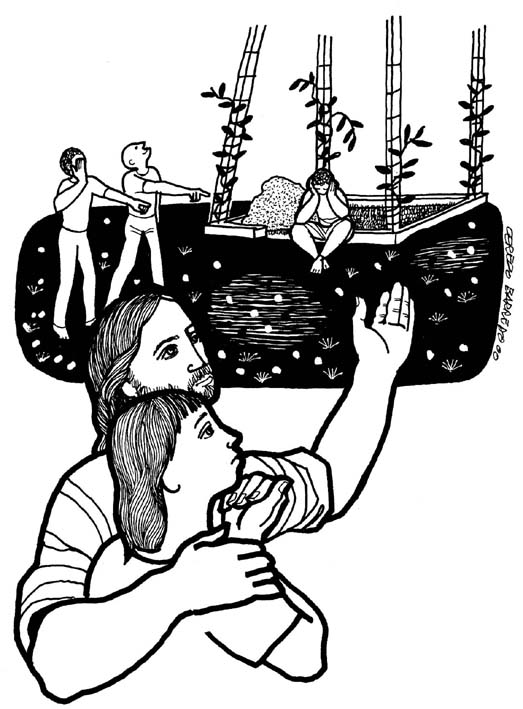 Cerezo BarredoEvangelio de Lucas 14.25-33: El que no toma su propia cruz y me sigue dejándolo todo, no puede ser mi discípulo. Es como si alguno quiere construir una torre, primero calcula si podrá terminarla; o si un rey quiere ir a la guerra, primero se sienta a ver si puede atacarlo…Profeta Jeremías 18.1-11:El Señor me mandó a ver el alfarero y lo encontré trabajando el barro en el torno. ¿No puedo hacer yo lo mismo? Ustedes son en mis manos como el barro en manos del alfarero, dice el Señor. ¡Mejoren su conducta y sus obras!Carta a Filemón (1-9), 10-21: (Pablo, preso por causa de Jesucristo, saluda a Filemón y dagracias a Dios por su fe y por su amor para todo el pueblo santo). Ahora te pido que recibas a mi hijo en la fe, Onésimo, ya no como tu esclavo, sino como un hermano querido en el Señor.Salmo139.1-6, 13-17:Señor, tú me has examinado y me conoces; por todos lados me has rodeado, tienes puesta tu mano sobre mí. Tú formaste todo mi cuerpo, ¡qué profundos son tus pensamientos!Este domingo tenemos el texto de la Carta a Filemón, y aportamos para nuestros mensajes un comentario del pastor Néstor Míguez.Septiembre 11, 2016 – 17º domingo de Pentecostés (Verde)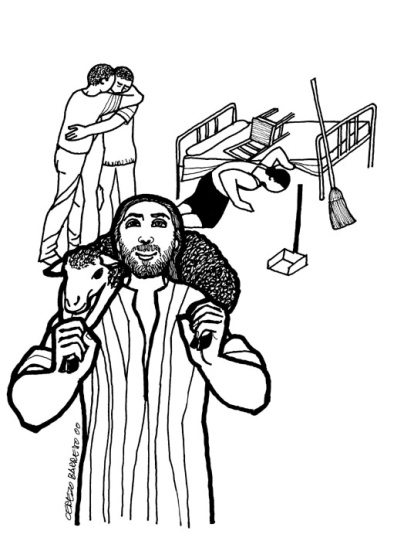 Cerezo BarredoEvangelio de Lucas 15.1-10 (11-32): Fariseos y maestros de la ley critican a Jesúsque recibe a pecadores. Jesús les cuenta: un pastor deja todas sus ovejas para buscar a una que se ha perdido, una mujer deja todo para buscar una sola moneda perdida, (un padre recibe a su hijo perdido y un hermano que no quiere festejar su regreso).Libro del Éxodo 32.7-14: Tu pueblo se echó a perder, están adorando a un becerro de oro y dicen que este es el dios que los sacó de Egipto: ahora voy a acabar con ellos. Moisés trata de calmar al Señor, y finalmente él renuncia a la idea de hacer daño a su pueblo.Primera carta a Timoteo 1.12-17: Dios me dio fuerzas, me consideró fiel y me puso a su servicio. Cristo Jesús vino al mundo para salvar a los pecadores. ¡Honor y gloria sean dados a Dios!Salmo14: Los necios piensan que no hay Dios: todos se han corrompido, todos se han ido por mal camino. Los malhechores se comen a los humildes como si fueran pan, pero el Señor los protege.Con el Leccionario Común Revisado preferimos usar el texto del Éxodo, más vinculado  con el tema del Evangelio.A partir de este domingo seguimos una serie con las Cartas a Timoteo, como aportes a nuestros mensajes desde todo el testimonio del Nuevo Testamento.Septiembre 18, 2016 – 18º domingo de Pentecostés (Verde)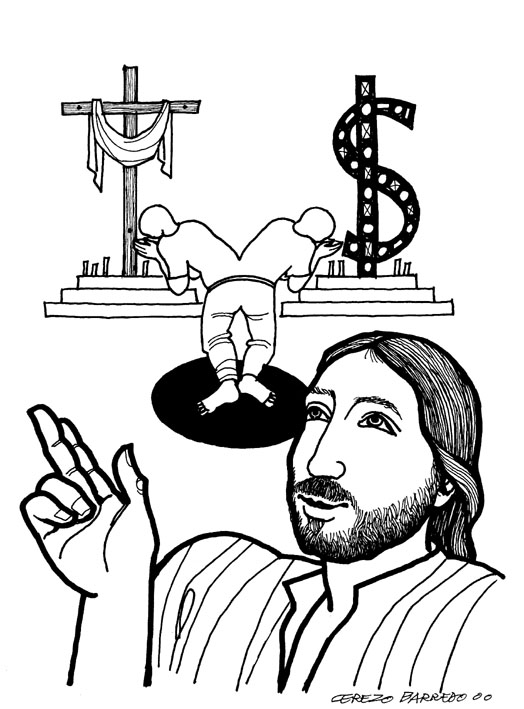 Cerezo BarredoEvangelio de Lucas 16.1-13: Jesús cuenta de un mayordomo astuto y tramposo que arregla las cuentas de su amo a su favor: usen las falsas riquezas para ganarse amigos. Los que son del mundo son más listos que los que son de la luz. No se puede servir a Dios y a las riquezas.Profeta Amós 8.4-7: Ustedes que oprimen a los humildes y arruinan a los pobres del país, sepan que el Señor nunca olvidará lo que ustedes han hecho. 1a Carta a Timoteo 2.1-8: Dios quiere que todos se salven, por eso hay un solo Dios y un solo mediador entre él y los seres humanos. Por eso oramos por toda la humanidad.Salmo 113: El Señor está por encima de todos.¡Nadie como nuestro Dios! Levanta del suelo al pobre y al necesitado, y lo pone entre la gente importante de su pueblo. Y le da a la mujer la alegría de ser madre y tener su propio hogar.  ¡Aleluya!Con el Leccionario Común Revisado preferimos dejar el texto de Amós, más coincidente con el tema del Evangelio.Seguimos con las Cartas a Timoteo, testimonio vivo del Nuevo Testamento…Septiembre 25, 2016 – 19º domingo de Pentecostés (Verde)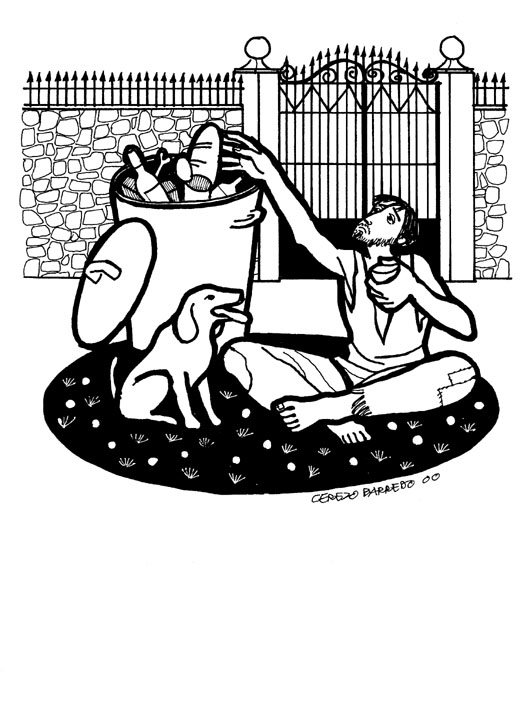 Cerezo BarredoEvangelio de Lucas 16.19-31: Había un hombre muy rico y había un pobre llamado Lázaro lleno de llagas. Cuando ambos mueren, el pobre es llevado junto con Abraham y el rico sufre en el fuego. El rico ya ha recibido su parte de bienes, y sus parientes ya tienen lo escrito por Moisés…Profeta Amós 6.1, 3-7: ¡Ay de ustedes que llevan una vida fácil, los que viven confiados! Ustedes viven en un lujo escandaloso, y no se dan cuenta de que están atrayendo el imperio de la violencia. ¡Nada les importa la ruina del país!1aCarta Timoteo 6.7-16:Miren que el amor al dinero es raíz de toda clase de males. Pelea la buena batalla de la fe, con una conducta pura e irreprensible, en fe, amor, fortaleza y humildad. ¡A Dios sean dados el honor y el poder!Salmo 9.1-2, 7-10: ¡Señor, por ti quiero gritar lleno de alegría, quiero cantar himnos a tu nombre! El Señor juzgará al mundo con justicia, el Señor protege a los oprimidos. Nunca abandonas a quienes te buscan…Con el Leccionario Común Revisado preferimos dejar el texto de Amós, más coincidente con el tema del Evangelio.Seguimos con las Cartas a Timoteo, testimonio vivo del Nuevo Testamento…No me mueve, mi Dios, para quererte
El cielo que me tienes prometido,
Ni me mueve el infierno tan temido
Para dejar por eso de ofenderte.Tú me mueves, Señor; muéveme el verte
Clavado en una cruz y escarnecido;
Muéveme ver tu cuerpo tan herido;
Muévenme tus afrentas y tu muerte.Muéveme, al fin, tu amor, y en tal manera,
Que aunque no hubiera cielo, yo te amara.
Y aunque no hubiera infierno, te temiera.No me tienes que dar porque te quiera;
Pues aunque lo que espero no esperara,
Lo mismo que te quiero te quisiera.Octubre 2, 2016 – 20º domingo de Pentecostés (Verde)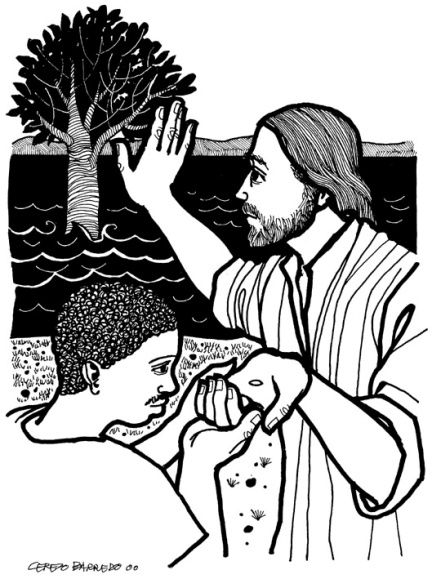 Cerezo BarredoEvangelio de Lucas 17.5-10: Si ustedes tuvieran fe del tamaño de unasemilla de mostaza… Y así como alguno tiene un siervo, que les servirá prontamente la cena, así también ustedes deben considerarse servidores inútiles, cuando hayan cumplido su deber.Profeta Habacuc 3.2, 17-19: Lo que oigo acerca de ti, Señor, me llena de profunda reverencia. Y me llenaré de alegría por el Señor mi salvador, aunque no florezcan flores ni frutos, ¡porque el Señor es quien me da fuerzas!2aCarta a Timoteo 1.1-10, (11-14): Pablo agradece a Dios por Timoteo, su hijo en la fe, ora por él y le encarga que avive el fuego del don de Dios; que nos ha dado un espíritu de poder, de amor y de dominio propio. ¡Sabemos bien en quién hemos confiado!Salmo 95.1-2, 6-9: Cantemos al Señor con alegría y con gratitud. Él es nuestro Dios y nosotros su pueblo. Él nos dice que no endurezcamos nuestros corazones, como en otros tiempos, aunque habíamos visto sus obras.Este domingo cambiamos la lectura del AT en nuestro Leccionario, por estar repetida el Dgo. 30 de octubre, donde queda mejor ubicada por el tema de la Reforma Protestante; y lo reemplazamos por otro del mismo Profeta Habacuc.Seguimos con las Cartas a Timoteo, testimonio vivo del Nuevo Testamento…Octubre 9, 2016 – 21º domingo de Pentecostés (Verde)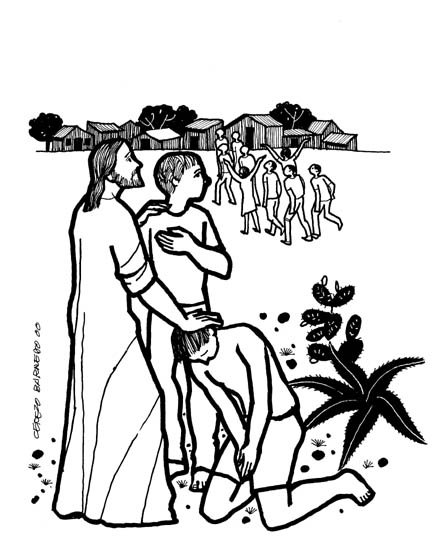 Cerezo BarredoEvangelio de Lucas 17.11-19: En su camino a Jerusalén, salen al encuentro de Jesús diez leprosos: “Ten compasión de nosotros”. Les dice que se presenten ante los sacerdotes, y en el camino quedan limpios. Uno de ellos vuelve agradecido y alabando a Dios. ¿Y los otros nueve?Profeta Jeremías 29.1, 4-7: Carta de Jeremías a los desterrados que habían sido llevados a Babilonia: háganse casas, planten árboles, cásense y tengan hijos, trabajen a favor de la ciudad donde vivan y oren por ella, porque del bienestar de ella depende el bienestar de ustedes.2a Carta a Timoteo 2.8-15: Timoteo, acuérdate bien de Jesucristo, que resucitó de los muertos, para que todos obtengan la salvación en Cristo Jesús. Haz todo lo posible para presentarte como un obrero que enseña debidamente el mensaje de la verdad.Salmo 98.1-4: ¡Canten al Señor una canción nueva! El Señor ha mostrado su justicia, he tenido presente su amor y su lealtad hacia su pueblo. ¡Canten a Dios con alegría!Con el Leccionario Común Revisado, preferimos dejar el texto del Salmo 98.Seguimos con las Cartas a Timoteo, testimonio vivo del Nuevo Testamento…Por mi casa, por mi hogar,la familia que me das,porque enorme es tu bondad:¡Gracias, Señor!Por la Biblia, el orar,por tu Iglesia en unidad,por tu gran fidelidad:¡Gracias, Señor!Octubre 16, 2016 – 22º domingo de Pentecostés (Verde)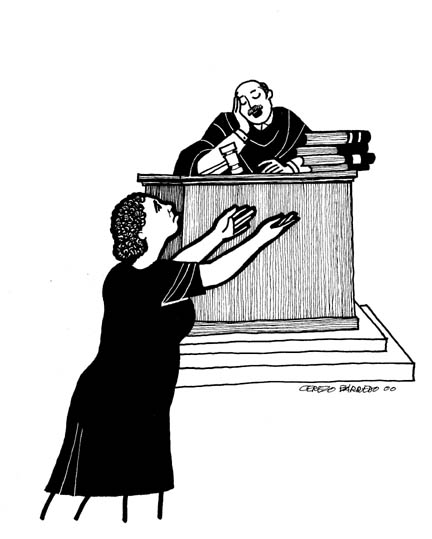 Cerezo BarredoEvangelio de Lucas 18.1-8: Jesús habla a sus discípulos de la necesidad de orar siempre y no desanimarse: Y les cuenta de un juez injusto que decide atender a una viuda insistente solo porque es muy insistente. ¿Y Dios no defenderá a sus escogidos, con justicia y sin demora?Profeta Jeremías 31.31-34: Vendrá un día, dice el Señor, cuando haré una nueva alianza con mi pueblo. Y será nueva porque pondré mi ley en su corazón y la escribiré en sus mentes, y yo seré su Dios y ellos serán mi pueblo, y no me acordaré más de sus pecados…2a Carta a Timoteo 3.14 – 4.2: Desde niño conoces las sagradas Escrituras, que te pueden guiar a la salvación por medio de la fe en Cristo Jesús. Te encargo que prediques el mensaje, que insistas a tiempo y fuera de tiempo: convence, reprende y anima con toda paciencia…Salmo119.7-104: ¡Cuánto amo tu enseñanza, Señor! Me han hechomás sabio que mis enemigos, me han alejado de malos caminos y son dulces a mi paladar…Seguimos con las Cartas a Timoteo, testimonio vivo del Nuevo Testamento…Octubre 23, 2016 – 23º domingo de Pentecostés (Verde)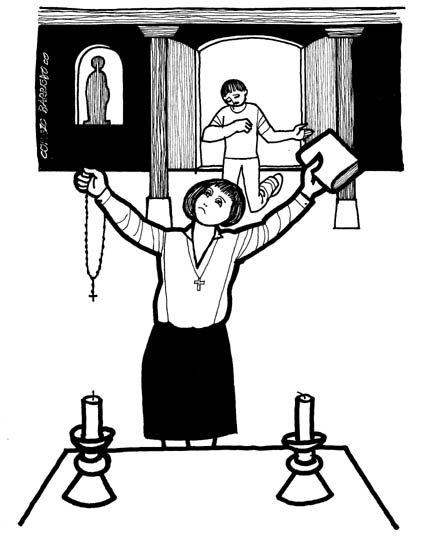 Cerezo BarredoEvangelio de Lucas 18.9-14: Dos hombres fueron al templo a orar: uno de ellos ora consigo mismo y se siente superior a todos los pecadores. El otro sin atreverse a mirar al cielo, pide misericordia al reconocerse pecador. Este último vuelve justificado, porque se humilló.Profeta Joel 2.26-32: Ustedes, israelitas, tendrán que reconocer que el Señor es su Dios, y nadie más. Y después Dios derramará su espíritu sobre toda la humanidad, y se salvarán todos los que invoquen su nombre.2a Carta a Timoteo 4.6-12,16-18,22: He peleado la buena batalla, he acabado la carrera, he guardado la fe, me está reservada la corona que el Señor dará a todos los que aman su venida. Ven pronto a verme, ojalá antes del invierno… ¡El Señor me ayudó y me librará de todo mal!Salmo 65.1-7: Oh Dios, tú eres digno de alabanza, tú escuchas la oración, tu perdonas nuestros pecados, mantienes firmes las montañas con tu poder y tu fuerza…Seguimos con las Cartas a Timoteo, testimonio vivo del Nuevo Testamento, y prolongamos un poco más esta lectura de nuestro leccionario.Les ofrecemos dos alternativas para el próximo domingo, conmemorando los 500 años de la Reforma Protestante:Una, seguir con los textos del Leccionario Ecuménico…O bien tomar otros textos más específicos sobre el mensaje de la Reforma.Octubre 30, 2016 – 24º domingo de Pentecostés (Verde), siguiendo el Leccionario.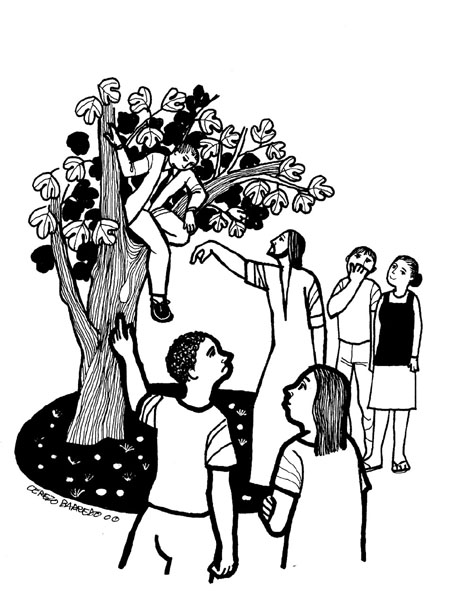 Cerezo BarredoEvangelio de Lucas 19.1-10: Jesús decide invitarse para visitar a un rico cobrador de impuestos Y todos murmuran contra Jesús. Mientras, Zaqueo decide devolver todo lo que ha defraudado. Y el Maestro recuerda que él ha venido a buscar y salvar lo que se había perdido.Profeta Habacuc 1.1-4; 2.2-4: El profeta se queja: ¿hasta cuándo te tengo que llamar, Señor, por causa de la violencia? Y el Señor  me contestó: La respuesta va a tardar, pero se cumplirá. Y mientras, el justo vivirá por su fe.2a Carta a los Tesalonicenses 1.1-4, 11-12: Hermanos, siempre damos gracias a Dios por ustedes, que han soportado las persecuciones y sufrimientos; y oramos que Dios cumpla con su poder todo buen propósito para que Jesucristo sea glorificado en ustedes, y ustedes en él.Salmo 119.137-144: Señor, tú eres justo, tus mandatos son justos y verdaderos. Y me consume el celo que siento por tus palabras. ¡Tu justicia es siempre justa!Octubre 30, 2016 – Con textos para conmemorar el Día de la Reforma (Rojo).Del Libro de Celebraciones de la Iglesia Metodista, “Festejamos junto al Señor”, p. 136.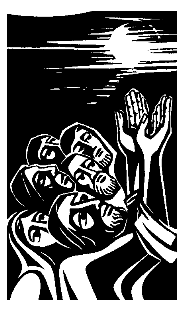 Evangelio de Juan 8.31-36: Si se mantienen fieles a mi palabra, serán de verdad mis discípulos; conocerán la verdad, y la verdad los hará libres. Si el Hijo los hace libres serán verdaderamente libres, hijos, nunca esclavos.Profeta Jeremías 31.31-34: El Señor afirma y espera que un día hará una nueva alianza con su pueblo. Ya no será una alianza que se quebró, sino que pondré mi ley en su corazón y la escribiré  en sus mentes. Ya no será necesario enseñarla, porque todos me conocerán…Carta a los Romanos 3.19-28: Dios en su bondad y gratuitamente nos hace justos, mediante la liberación realizó Cristo Jesús, dando su vida como instrumento de perdón. ¡Dios hace justo al ser humano por la fe, solo por la fe!Salmo 46: Dios es nuestro refugio y nuestra fuerza, nuestra ayuda en momentos de angustia. Por eso no tendremos miedo, aunque se deshaga la tierra. ¡Reconozcan que yo estoy por encima de toda la tierra!Noviembre 6, 2016 – 25º domingo de Pentecostés (Verde)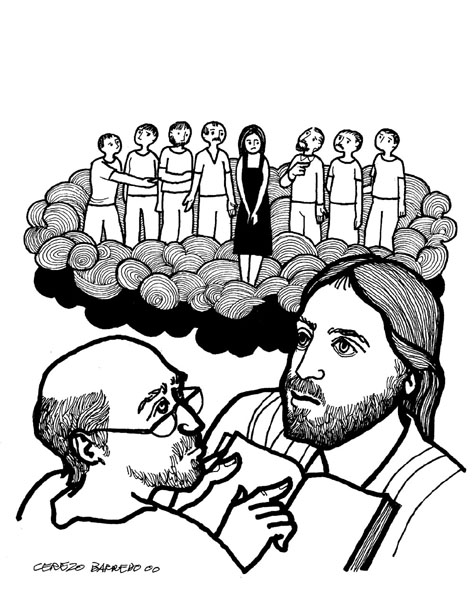 Cerezo BarredoEvangelio de Lucas 20.27-38: Le hacen a Jesús una pregunta intentando ridiculizar la confianza en la resurrección, y él responde que Dios no es un Dios de muertos, sino de vivos, pues para él todos son vivos, y todos son hijos de la resurrección.Profeta Hageo 1.14-15 y 2.1-9: El Señor animó a los gobernantes y al pueblo de Judá para que empezaran a reconstruir el templo. Anímense, todos ustedes, que yo estoy con ustedes. Y este segundo templo será más hermoso que el primero, y habrá paz en este lugar.2aCarta a los Tesalonicenses 2.13-17: Siempre damos gracias a Dios por ustedes, hermanos amados. Sigan firmes en esta fe, constantes en hacer y decir siempre lo bueno.Salmo 145.1-5, 17-21: Bendeciré tu nombre por siempre, Señor. El Señor es justo en sus caminos y bondadoso en sus acciones, siempre cercano a los que lo invocan.Noviembre 13, 2016 – 26º domingo de Pentecostés (Verde)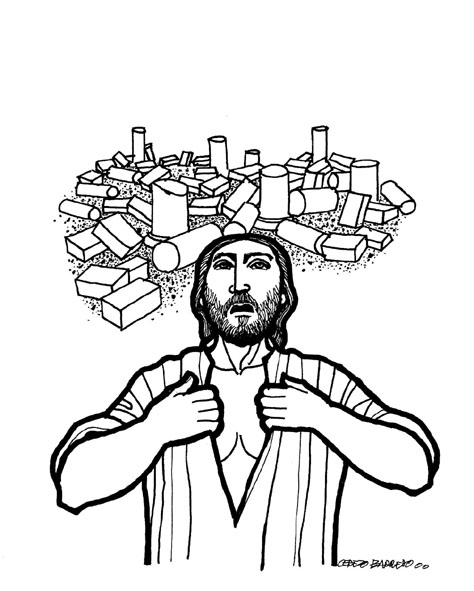 Cerezo BarredoEvangelio de Lucas 21.5-19: Jesús anuncia a sus discípulos: será destruido el templo y vendrán guerras y levantamientos, terremotos y señales del cielo; y serán perseguidos por mi causa. Pero ustedes no perderán su vida, y yo les daré palabras y sabiduría para que puedan resistir.Profeta Isaías 65.17-25: Yo voy a crear un cielo nuevo y una tierra nueva, dice el Señor. Voy a crear una Jerusalén feliz y un pueblo contento que viva en ella. Allí no habrá niños que mueran a los pocos días, la gente construirá casas y vivirá en ellas. El lobo y el cordero comerán juntos.2a Carta a losTesalonicenses 3.6-13: Apártense de todo hermano o hermana que viva desordenadamente o que no trabajan en nada y se entrometen en lo ajeno. Ustedes, hermanos, trabajen, ganen su propio pan, y no se cansen de hacer el bien.Salmo 98.4-9: ¡Canten Dios con alegría! ¡Cante ante el Señor, el Rey, que gobernará a los pueblos del mundo con justicia e igualdad!Noviembre 20, 2016 – 27º domingo de Pentecostés – Reinado de Cristo (Blanco)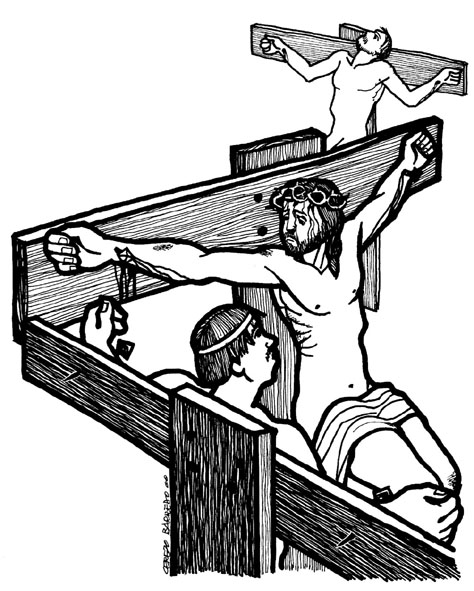 Cerezo BarredoEvangelio de Lucas 23.33-43: Jesús es crucificado con burlas, con el título de que “éste es el Rey de los Judíos”. Dos malhechores están colgados junto con él: uno de ellos insulta a Jesús, y el otro le pide que se acuerde de él cuando venga en su reino. Jesús le promete que así será.Profeta Jeremías 23.1-6: ¡Ay de ustedes los pastores que dispersaron y asustaron a mis ovejas. Yo, el Señor, las volveré a reunir, y les pondré pastores que las cuiden y alimenten… Y vendrá un rey justo, que practicará la justicia y el derecho en la tierra.Carta a los Colosenses 1:15-20: Jesucristo es la imagen del Dios invisible, en él fue creado todo, él existía antes de todas las cosas, él es el primogénito de entre los muertos, y por medio de él serán reconciliadas todas las cosas.Salmo 46: Dios es nuestro amparo y fortaleza, nuestro pronto auxilio aunque la tierra se estremezca. Ha puesto fin a las guerras, ha roto los arcos y las lanzas: yo soy Dios!Esta ha sido una nueva entrega de apuntes bíblicos, pastorales y litúrgicosdesde el Décimo Sexto al Vigésimo Séptimo Domingo de Pentecostés (Ciclo C)para hermanos y hermanas encargados del ministerio de la Palabra, realizando trabajos pastorales en amplio sentido y con distintos gruposy a  encargados y encargadas de la liturgia del culto comunitario.Seguimos el ecuménico “Leccionario Común Revisado”, también editado por la agenda y leccionario de la IEMA, haciendo en ese caso algunos cambios.Agradecemos todos los aportes que hemos usado –ya disponibles en varias redes–, sus aportes para estos “aportes” y agradecemos sus comentarios.Fraternalmente, Laura D’Angiola y Guido Bello,desde la congregación metodista de Temperley, Buenos Aires Sur.lauradangiola@hotmail.comguidobello88@gmail.com